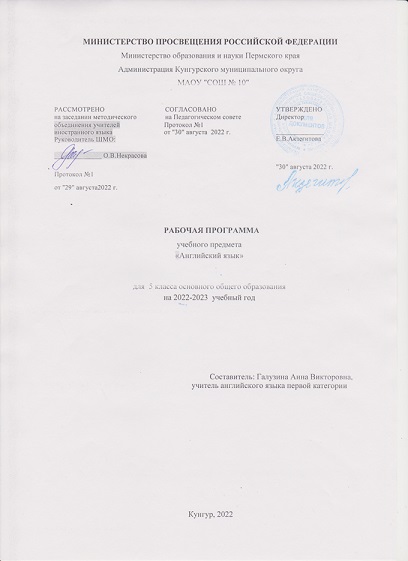                                       ПОЯСНИТЕЛЬНАЯ ЗАПИСКАРабочая программа базового курса по английскому языку для 5 класса составлена на основе:Федерального государственного образовательного стандарта основного общего образования (утвержден приказом Министерством Образования науки России приказом Министерства образования и науки Российской Федерации «17» декабря 2010 г. № 1897);Федерального перечня учебников, рекомендуемых к использованию при реализации имеющих государственную аккредитацию образовательных программ основного общего образования;Учебного плана МАОУ «СОШ №10»г.Кунгура Пермского края на 2022-2023 учебный год;Примерных программ по учебным предметам. Английский язык. 5-9 классы. –М.: Просвещение, 2015 г. (Стандарты второго поколения).Рабочей программы курса английского языка к УМК «Английский язык» серии «Rainbow English» для 5-9 классов общеобразовательных учреждений. / О. В.Афанасьева, И. В. Михеева, Н. В. Языкова, Е. А. Колесникова. – М.: Дрофа, 2020В соответствии с учебным планом МАОУ «СОШ № 10» на изучение учебного предмета «Английский язык» в 5 классе отводится 105 ч. в год (3 ч. в неделю, 35 учебных недель) в 2022-2023 учебном годуВ изменившихся социально-политических и экономических условиях развития нашей страны происходят значительные перемены в системе отечественного образования. Они направлены на повышение качества подготовки учащихся общеобразовательных учреждений, формирование ключевых компетенций, среди которых в качестве важнейших, наряду с владением информационными технологиями, определено владением иностранными языками. Кроме того, происходит переосмысление и переоценка того места, которое в учебном процессе отведено учебному предмету « Английский язык», возрастает его значимость.В процессе обучения английскому языку решаются не только задачи практического владения языком, так как они самым тесным образом связаны с воспитательными и общеобразовательными. Владея английским языком в должной степени, учащиеся приобретают умения разнообразить средства выражения своих мыслей через адекватное употребление различных синонимичных единиц, перифраз и т.д. Данные умения оказывают определенное воздействие и на мыслительные процессы, развивают речевые способности учащихся и на родном языке.Согласно современным воззрениям на обучение иностранным языкам в средней школе, все большее значение приобретает интегративный подход, который предполагает решение задач воспитательного, культурного, межкультурного и прагматического характера наряду с развитием умений иноязычного речевого общения.. Данный курс изучения английского языка направлен на приведение содержания образования в соответствие с возрастными особенностями учащихся, когда ребенок устремлен к реальной практической деятельности, познанию мира. Курс ориентирован в первую очередь на деятельностный компонент образования, что позволяет повысить мотивацию обучения, в наибольшей степени реализовывать способности, возможности, потребности и интересы ребенка. Учебный предмет «Иностранный язык» является средством познанияка, родной культуры, а это, в свою очередь, предопределяет цель обучения английскому языку как одному из языков международного общения. В авторскую программу дополнены следующие темы, которых нет в примерной программе, но имеются в учебнике: «Время. Часы. Минуты», «Цвет вокруг нас. Качественные характеристики предметов», «Дни недели», «Профессии, занятия людей», «Мой день», «Человек и его дом».В программе изменено распределение базисного грамматического материала, это объясняется тем, что авторы УМК считают основной задачей тщательную отработку предлагаемых лексико-грамматических структур и навыков чтения, что может быть освоено учащимися за счёт несколько более сниженного темпа введения грамматического материала.Настоящая рабочая учебная программа по английскому языку предназначена для 5 класса общеобразовательного учреждения и составлена в соответствии с требованиями ФГОС основного общего образования на основании следующих нормативных документов:Примерные программы по учебным предметам. Иностранный язык 5-9 классы Москва « Просвещение» 2019Рабочие программы Английский язык 2-9 классы Москва « Дрофа» 2019Федеральный компонент государственного стандарта основного общего образованияЦели и задачи программыВ соответствии с ФГОС изучение иностранного языка в школе направлено на формирование и развитие коммуникативной компетенции, понимаемой как способность личности осуществлять межкультурное общение на основе усвоенных языковых и социокультурных знаний, речевыхнавыков и коммуникативных умений и отношение к деятельности в совокупности ее составляющих — речевой, языковой, социокультурной, компенсаторной и учебно-познавательной компетенций.Речевая компетенция — готовность и способность осуществлять межкультурное общение в четырех видах речевой деятельности (говорении, аудировании, чтении и письме), планировать свое речевое и неречевое поведение.Языковая компетенция — готовность и способность применять языковые знания (фонетические, орфографические, лексические, грамматические) и навыки оперирования ими для выражения коммуникативного намерения в соответствии с темами, сферами и ситуациями общения, отобранными для общеобразовательной школы; владение новым по сравнению с родным языком способом формирования и формулирования мысли на изучаемом языке.Социокультурная компетенция— готовность и способность учащихся строить свое межкультурное общение на основе знаний культуры народа страны/стран изучаемого языка, его традиций, менталитета, обычаев в рамках тем, сфер и ситуаций общения, отвечающих опыту, интересам и психологическим особенностям учащихся на разных этапах обучения; сопоставлять родную культуру и культуру страны/стран изучаемого языка, выделять общее и различное в культурах, уметь объяснить эти различия представителям другой культуры, т. е. стать медиатором культур, учитывать социолингвистические факторы коммуникативной ситуации для обеспечения взаимопонимания в процессе общения.Компенсаторная компетенция — готовность и способность выходить из затруднительного положения в процессе межкультурного общения, связанного с дефицитом языковых средств, страноведческих знаний, социокультурных норм поведения в обществе, различных сферах жизнедеятельности иноязычного социума.Учебно-познавательная компетенция — готовность и способность осуществлять автономное изучение иностранных языков, владение универсальными учебными умениями, специальными учебными навыками и умениями, способами и приемами самостоятельного овладения языком и культурой, в том числе с использованием современных информационных технологий.Образовательная, развивающая и воспитательная цели обучения английскому языку реализуются в процессе формирования, совершенствования и развития коммуникативной компетенции в единстве ее составляющих.Говоря об общеобразовательной цели обучения ИЯ, необходимо иметь в виду три ее аспекта: общее, филологическое и социокультурное образование.Общее образование нацелено на расширение общего кругозора учащихся, знаний о мире во всем многообразии его проявлений в различных сферах жизни: политике, экономике, бытовой, этнической, мировоззренческой, художественной культуре. Оно обеспечивается разнообразием фактологических знаний, получаемых с помощью разнообразных средств обучения, научных, научно-популярных изданий, художественной и публицистической литературы, средств массовой информации, в том числе Интернета.Филологическое образование нацелено на расширение и углубление знаний школьников о языке как средстве общения, его неразрывной связи и непрерывном взаимодействии с культурой, орудием и инструментом которой он является, о языковой системе; неоднородности и вместе с тем самодостаточности различных языков и культур, о человеке как о языковой личности и особенностях вторичной языковой личности, изучающей иностранные языки и культуры; дальнейшее совершенствование умений оперирования основными лингвистическими терминами, развитие языковой и контекстуальной догадки, чувства языка.Социокультурное образование нацелено на развитие мировосприятия школьников, национального самосознания, общепланетарного образа мышления; обучение этически приемлемым и юридически оправданным политкорректным формам самовыражения в обществе; обучение этике дискуссионного общения и этике взаимодействия с людьми, придерживающимися различных взглядов и принадлежащих к различным вероисповеданиям. Социокультурное образование обеспечивается широким применением аутентичных текстов страноведческого характера, разнообразных учебных материалов по культуре страны изучаемого и родного языков, фотографий, путеводителей, карт, объявлений, плакатов, меню, театральных и концертных программ и других артефактов, систематическим использованием звукового пособия, страноведческих видеофильмов на английском языке. Формирование и развитие социолингвистической компетенции, которое предполагает овладение учащимися социально приемлемыми нормами общения с учетом важнейших компонентов коммуникативной ситуации, определяющих выбор языковых средств, разговорных формул для реализации конвенциональной функции общения, регистра общения в зависимости от коммуникативно го намерения, места, статуса и ролей участников общения, отношений между ними.Развивающая цель обучения английскому языку состоит в развитии учащихся как личностей и как членов общества. Развитие школьника как личности предполагает:—развитие языковых, интеллектуальных и познавательных способностей (восприятия, памяти, мышления, воображения);—развитие умения самостоятельно добывать и интерпретировать информацию;—развитие умений языковой и контекстуальной догадки, переноса знаний и навыков в новую ситуацию;—развитие ценностных ориентаций, чувств и эмоций;—развитие способности и готовности вступать в иноязычное межкультурное общение;—развитие потребности в дальнейшем самообразовании в области ИЯ. Развитие учащихся как членов общества предполагает:—развитие умений самореализации и социальной адаптации;—развитие чувства достоинства и самоуважения;—развитие национального самосознания.Решение поставленных задач обеспечивается обильным чтением текстов различных функциональных стилей (художественных, научно- популярных, публицистических) и аудированием, обсуждением поставленных в них проблем, обменом мнений школьников как на основе прочитанного и услышанного, так и на основе речевых ситуаций и коммуникативных задач, предполагающих аргументацию суждений по широкому кругу вопросов изучаемой тематики. Сопоставление явлений изучаемой и родной культуры во многом способствует формированию и развитию национального самосознания, гордости и уважения к своему историческому наследию, более глубокому осмыслению роли России в современном глобальном мире, что безусловно способствует формированию поликультурной личности школьников.Достижение школьниками основной цели обучения английскому языку способствует их воспитанию. Участвуя в диалоге культур, учащиеся развивают свою способность к общению, пониманию важности изучения иностранного языка в современном мире и потребности пользоваться им как средством межкультурного общения, познания, самореализации и социальной адаптации. Они вырабатывают толерантность к иным воззрениям, отличным от их собственных, становятся более терпимыми и коммуникабельными. У них появляется способность к анализу, пониманию иных ценностей и норм поведения, к выработке адекватной реакции на то, что не согласуется с их убеждениями.Овладение английским языком, и это должно быть осознано учащимися, ведет к развитию более глубокого взаимопонимания между народами, к познанию их культур, и на этой основе к постижению культурных ценностей и специфики своей культуры и народа ее носителя, его самобытности и месте собственной личности в жизни социума, в результате чего воспитывается чувство сопереживания, эмпатии, толерантного отношения к проявлениям иной, «чужой» культуры.В связи с тенденцией интеграции российского образования в европейское образовательное пространство встала проблема уточнения уровней владения иностранным языком и приведение их в соответствие с уровнями владения ИЯ, принятыми в Евросоюзе. В соответствии с Европейским языковым портфелем, разработанным в рамках проекта «Языковой портфель для России», УМК для 5—9 классов общеобразовательной школы серии “RainbowEnglish” обеспечивает достижение уровня А2 (Допороговый).ПЛАНИРУЕМЫЕ РЕЗУЛЬТАТЫ ОСВОЕНИЯ ПРОГРАММЫ ПО АНГЛИЙСКОМУ ЯЗЫКУФедеральный государственный образовательный стандарт основного общего образования формулирует требования к результатам освоения основной образовательной программы в единстве личностных, метапредметных и предметных результатов.Личностные результаты включают готовность и способность обучающихся к саморазвитию и личностному самоопределению, сформированность их мотивации к обучению и целенаправленной познавательной деятельности, системы значимых социальных и межличностных отношений, ценностно-смысловых установок, отражающих личностные и гражданские позиции в деятельности, социальные компетенции, правосознание, способность ставить цели и строить жизненные планы, способность к осознанию российской идентичности в поликультурном социуме.Одним из главных результатов обучения иностранному языку является готовность выпускников основной школы к самосовершенствованию в данном предмете, стремление продолжать его изучение и понимание того, какие возможности дает им иностранный язык в плане дальнейшего образования, будущей профессии, общего развития, другими словами, возможности самореализации. Кроме того, они должны осознавать, что иностранный язык позволяет совершенствовать речевую культуру в целом, что необходимо каждому взрослеющему и осваивающему новые социальные роли человеку. Особенно важным это представляется в современном открытом мире, где межкультурная и межэтническая коммуникация становится все более насущной для каждого. Хорошо известно, что средствами иностранного языка можно сформировать целый ряд важных личностных качеств. Так, например, изучение иностранного языка требует последовательных и регулярных усилий, постоянной тренировки, что способствует развитию таких качеств, как дисциплинированность, трудолюбие и целеустремленность.Множество творческих заданий, используемых при обучении языку, требуют определенной креативности, инициативы, проявления индивидуальности. С другой стороны, содержательная сторона предмета такова, что при обсуждении различных тем школьники касаются вопросов межличностных отношений, говорят о вечных ценностях и правильном поведении членов социума, о морали и нравственности. При этом целью становится не только обучение языку как таковому, но и развитие у школьников эмпатии, т. е. умения сочувствовать, сопереживать, ставить себя на место другого человека. Нигде, как на уроке иностранного языка, школьники не имеют возможности поговорить о культуре других стран, культуре и различных аспектах жизни своей страны, что в идеале должно способствовать воспитанию толерантности и готовности вступить в диалог с представителями других культур. При этом учащиеся готовятся отстаивать свою гражданскую позицию, быть патриотами своей Родины и одновременно быть причастными к общечеловеческим проблемам, быть людьми, способными отстаивать гуманистические и демократические ценности, идентифицировать себя как представителя своей культуры, своего этноса, страны и мира в целом.В соответствии с государственным стандартом и Примерной программой основного общего образования изучение иностранного языка предполагает достижение следующих личностных результатов:воспитание российской гражданской идентичности: патриотизма, уважения к Отечеству, прошлому и настоящему многонационального народа России;осознание своей этнической принадлежности, знание истории, языка, культуры своего народа, своего края, знание основ культурно го наследия народов России и человечества; усвоение гуманистических, демократических и традиционных ценностей многонационального российского общества; воспитание чувства ответственности и долга перед Родиной;формирование осознанного, уважительного и доброжелательного отношения к другому человеку, его мнению, мировоззрению, культуре, языку, вере, гражданской позиции; к истории, культуре, религии, традициям, языкам, ценностям народов России и народов мира; формирование готовности и способности вести диалог с другими людьми и достигать взаимопонимания;формирование мотивации изучения иностранных языков и стремление к самосовершенствованию в образовательной области «Иностранный язык»;осознание возможностей самореализации средствами иностранного языка;стремление к совершенствованию собственной речевой культуры в целом;формирование коммуникативной компетенции в межкультурной и межэтнической коммуникации;развитие таких качеств личности, как воля, целеустремленность, креативность, инициативность, трудолюбие, дисциплинированность;стремление к лучшему осознанию культуры своего народа и готовность содействовать ознакомлению с ней представителей других стран; толерантное отношение к проявлениям иной культуры; осознание себя гражданином своей страны и мира;готовность отстаивать национальные и общечеловеческие (гуманистические, демократические) ценности, свою гражданскую позицию.Метапредметные результаты включают освоенные обучающимися межпредметные понятия и универсальные учебные действия (регулятивные, познавательные, коммуникативные), способность их использования в учебной, познавательной и социальной практике, самостоятельность планирования и осуществления учебной деятельности и организации учебного сотрудничества с педагогами и сверстниками, построение индивидуальной образовательной траектории.С помощью предмета «Иностранный язык» во время обучения в основной школе учащиеся развивают и шлифуют навыки и умения учебной и мыслительной деятельности, постепенно формирующиеся на всех изучаемых в школе предметах. Среди прочих можно выделить умение работать с информацией, осуществлять ее поиск, анализ, обобщение, выделение и фиксацию главного. Всему этому на уроке иностранного языка учит постоянная работа с текстом устным и письменным. При работе с письменным текстом отрабатываются специальные навыки прогнозирования его содержания, выстраивания логической последовательности, умение выделять главное и опускать второстепенное и т.п. Планируя монологическую и диалогическую речь, школьники учатся планировать свое речевое поведение в целом и применительно к различным жизненным ситуациям. Они учатся общаться, примеряя на себя различные социальные роли, и сотрудничать, работая в парах и небольших группах. В этом смысле потенциал предмета «Иностранный язык» особенно велик. И наконец, данный предмет, как и многие другие предметы школьной программы, способен постепенно научить школьника осуществлять самонаблюдение, самоконтроль и самооценку, а также оценку других участников коммуникации. При этом важно, чтобы критическая оценка работы другого человека выражалась корректно и доброжелательно, чтобы критика была конструктивной и строилась на принципах уважения человеческой личности.В соответствии с государственным стандартом и Примерной программой основного общего образования изучение иностранного языка предполагает достижение следующих метапредметных результатов:умение планировать свое речевое и неречевое поведение;умение взаимодействовать с окружающими, выполняя разные социальные роли;умение обобщать, устанавливать аналогии, классифицировать, самостоятельно выбирать основания и критерии для классификации, устанавливать причинно-следственные связи, строить логическое рассуждение, умозаключение (индуктивное, дедуктивное и по аналогии) и делать выводы;умение владеть исследовательскими учебными действиями, включая навыки работы с информацией: поиск и выделение нужной информации, обобщение и фиксация информации;умение организовывать учебное сотрудничество и совместную деятельность с учителем и сверстниками; работать индивидуально и в группе: находить общее решение, формулировать и отстаивать свое мнение;умение смыслового чтения, включая умение определять тему, прогнозировать содержание текста по заголовку/по ключевым словам, умение выделять основную мысль, главные факты, опуская второстепенные, устанавливать логическую последовательность основных фактов;умение осознанно использовать речевые средства в соответствии с речевой задачей для выражения коммуникативного намерения, своих чувств, мыслей и потребностей;умение использовать информационно-коммуникационные технологии;умение осуществлять регулятивные действия самонаблюдения, самоконтроля, самооценки в процессе коммуникативной деятельности на иностранном языке.Предметные результаты включают освоенные обучающимися в ходе изучения учебного предмета специфические для данной предметной области умения, виды деятельности по получению нового знания в рамках учебного предмета, его преобразованию и применению в учебных, учебно-проектных ситуациях.Ожидается, что выпускники основной школы должны продемонстрировать следующие результаты освоения иностранного языка:А. В коммуникативной сфере.Речевая компетенция в следующих видах речевой деятельности:говорении—начинать, вести/поддерживать и заканчивать беседу в стандартных ситуациях общения, соблюдать нормы речевого этикета, при необходимости переспрашивая, уточняя;—расспрашивать собеседника и отвечать на его вопросы, высказывая свое мнение, просьбу, отвечать на предложения собеседника согласием, отказом, опираясь на изученную тематику и усвоенный лексико-грамматический материал;—рассказывать о себе, своей семье, друзьях, своих интересах и планах на будущее, сообщать краткие сведения о своем городе/селе, своей стране и стране/странах изучаемого языка;—делать краткие сообщения, описывать события, явления (в рамках изученных тем), передавать основное содержание, основную мысль прочитанного или услышанного, выражать свое отношение к прочитанному/услышанному, давать краткую характеристику персонажей;аудировании—воспринимать на слух и полностью понимать речь учителя, одноклассников;—воспринимать на слух и понимать основное содержание несложных аутентичных аудио- и видеотекстов, относящихся к разным коммуникативным типам речи (сообщение/рассказ/интервью);—воспринимать на слух и выборочно понимать с опорой на языковую догадку, контекст, краткие несложные аутентичные прагматические аудио- и видеотексты, выделяя значимую/нужную/необходимую информацию;чтении—ориентироваться в иноязычном тексте; прогнозировать его содержание по заголовку;—читать аутентичные тексты разных жанров с пониманием основного содержания (определять тему, основную мысль; выделять главные факты, опуская второстепенные, устанавливать логическую последовательность основных фактов текста);—читать несложные аутентичные тексты разных стилей с полным и точным пониманием, используя различные приемы смысловой переработки текста (языковую догадку, анализ, выборочный перевод), а также справочные материалы; оценивать полученную информацию, выражать свое мнение;—читать текст с выборочным пониманием значимой/ нужной/интересующей информации;письме—заполнять анкеты и формуляры;—писать поздравления, личные письма с опорой на образец с употреблением формул речевого этикета, принятых в стране/странах изучаемого языка.В плане языковой компетенции выпускник основной школы должен знать/понимать:основные значения изученных лексических единиц (слов, словосочетаний); основные способы словообразования (аффиксация, словосложение, конверсия); явления многозначности лексических единиц английского языка, синонимии, антонимии и лексической сочетаемости;особенности структуры простых и сложных предложений английского языка; интонацию различных коммуникативных типов предложения;признаки изученных грамматических явлений (видовременных форм глаголов и их эквивалентов, модальных глаголов и их эквивалентов; артиклей, существительных, степеней сравнения прилагательных и наречий, местоимений, числительных, предлогов);основные различия систем английского и русского языков. Кроме того, школьники должны уметь:применять правила написания слов, изученных в основной школе;адекватно произносить и различать на слух звуки английского языка, соблюдать правила ударения в словах и фразах;соблюдать ритмико-интонационные особенности предложений различных коммуникативных типов, правильно членить предложение на смысловые группы.В отношении социокультурной компетенции от выпускников требуется:знание национально-культурных особенностей речевого и неречевого поведения в своей стране и странах изучаемого языка, применение этих знаний в различных ситуациях формального и неформального межличностного и межкультурного общения;умение распознавать и употреблять в устной и письменной речи основные нормы речевого этикета (реплики-клише, наиболее распространенную оценочную лексику), принятые в странах изучаемого языка в различных ситуациях формального и неформального общения;знание употребительной фоновой лексики и реалий страны/стран изучаемого языка, некоторых распространенных образцов фольклора (пословицы, поговорки, скороговорки, сказки, стихи);знакомство с образцами художественной, публицистической и научно-популярной литературы;наличие представления об особенностях образа жизни, быта, культуры стран изучаемого языка (всемирно известных достопримечательностях, выдающихся людях и их вкладе в мировую культуру);наличие представления о сходстве и различиях в традициях своей страны и стран изучаемого языка;понимание роли владения иностранными языками в современном мире.В результате формирования компенсаторной компетенции выпускники основной школы должны научиться выходить из затруднительного положения в условиях дефицита языковых средств в процессе приема и передачи информации за счет умения:пользоваться языковой и контекстуальной догадкой (интернациональные слова, словообразовательный анализ, вычленение ключевых слов текста);прогнозировать основное содержание текста по заголовку или выборочному чтению отдельных абзацев текста;использовать текстовые опоры различного рода (подзаголовки, таблицы, картинки, фотографии, шрифтовые выделения, комментарии, подстрочные ссылки);игнорировать незнакомую лексику, реалии, грамматические явления, не влияющие на понимание основного содержания текста;задавать вопрос, переспрашивать с целью уточнения отдельных неизвестных языковых явлений в тексте;использовать перифраз, синонимические средства, словарные замены, жесты, мимику.Б. В познавательной сфере (учебно-познавательная компетенция) происходит дальнейшее совершенствование и развитие универсальных учебных действий (УУД) и специальных учебных умений (СУУ).Универсальные учебные действия (общеучебные умения):регулятивные:определять цель учебной деятельности возможно с помощью учителя и самостоятельно искать средства ее осуществления;обнаруживать и формулировать учебную проблему совместно с учителем, выбирать тему проекта в ходе «мозгового штурма» под руководством учителя;составлять план выполнения задачи, проекта в группе под руководством учителя;оценивать ход и результаты выполнения задачи, проекта;критически анализировать успехи и недостатки проделанной работы.познавательные:самостоятельно находить и отбирать для решения учебной задачи необходимые словари, энциклопедии, справочники, информацию из Интернета;выполнять универсальные логические действия:—анализ (выделение признаков),—синтез (составление целого из частей, в том числе с самостоятельным достраиванием),—выбирать основания для сравнения, классификации объектов,—устанавливать аналогии и причинно-следственные связи,—выстраивать логическую цепь рассуждений,—относить объекты к известным понятиям;—преобразовывать информацию из одной формы в другую:—обобщать информацию в виде таблиц, схем, опорного конспекта,—составлять простой план текста (в виде ключевых слов, вопросов);коммуникативные:четко и ясно выражать свои мысли;отстаивать свою точку зрения, аргументировать ее;учиться критично относиться к собственному мнению;слушать других, принимать другую точку зрения, быть готовым изменить свою;организовывать учебное взаимодействие в группе (распределять роли, договариваться друг с другом); Специальные учебные умения:сравнивать явления русского и английского языков на уровне отдельных грамматических явлений, слов, словосочетаний и предложений;владеть различными стратегиями чтения и аудирования в зависимости от поставленной речевой задачи (читать/слушать текст с разной глубиной понимания);ориентироваться в иноязычном печатном и аудиотексте, кратко фиксировать содержание сообщений, составлять субъективные опоры для устного высказывания в виде ключевых слов, объединенных потенциальным контекстом, зачина, концовки, отдельных предложений;вычленять в тексте реалии, слова с культурным компонентом значения, анализировать их семантическую структуру, выделять культурный фон, сопоставлять его с культурным фоном аналогичного явления в родной культуре, выявлять сходства и различия и уметь объяснять эти различия иноязычному речевому партнеру или человеку, не владеющему иностранным языком;догадываться о значении слов на основе языковой и контекстуальной догадки, словообразовательных моделей;использовать выборочный перевод для уточнения понимания текста;узнавать грамматические явления в тексте на основе дифференцирующих признаков;действовать по образцу или аналогии при выполнении отдельных заданий и порождении речевого высказывания на изучаемом языке;пользоваться справочным материалом: грамматическими и лингвострановедческими справочниками, схемами и таблицами, двуязычными словарями, мультимедийными средствами;пользоваться поисковыми системами www.yahoo.com., www.ask.com, www.wikipedia.ru и др.; находить нужную информацию, обобщать и делать выписки для дальнейшего использования в процессе общения на уроке, при написании эссе, сочинений, при подготовке проектов;овладевать необходимыми для дальнейшего самостоятельного изучения английского языка способами и приемами.В. В ценностно-ориентационной сфере:представление о языке как средстве выражения чувств, эмоций, основе культуры общения;достижение взаимопонимания в процессе устного и письменного общения с носителями иностранного языка, установление межличностных, межкультурных контактов в доступных пределах;представление о целостном полиязычном и поликультурном мире, осознание места и роли родного и иностранного языков в этом мире как средства общения, познания, самореализации и социальной адаптации;приобщение к ценностям мировой культуры как через источники информации на иностранном языке (в том числе мультимедийные), так и через непосредственное участие в школьных обменах, туристических поездках, молодежных форумах.Г. В эстетической сфере:владение элементарными средствами выражения чувств и эмоций на иностранном языке;стремление к знакомству с образцами художественного творчества на иностранном языке и средствами иностранного языка;развитие чувства прекрасного в процессе обсуждения современных тенденций в живописи, музыке, литературе.Д. В трудовой и физической сферах:формирование самодисциплины, упорства, настойчивости, самостоятельности в учебном труде;умение работать в соответствии с намеченным планом, добиваясь успеха;стремление вести здоровый образ жизни (режим труда и отдыха, питание, спорт, фитнес).СОДЕРЖАНИЕ КУРСАВ основу определения содержания обучения положен анализ реальных или возможных потребностей учащихся в процессе обучения.Программа вычленяет круг тем и проблем, которые рассматриваются внутри учебных ситуаций (units), определенных на каждый год обучения. При этом предполагается, что учащиеся могут сталкиваться с одними и теми же темами на каждом последующем этапе обучения, что означает их концентрическое изучение. При этом, естественно, повторное обращение к той же самой или аналогичной тематике предполагает ее более детальный анализ, рассмотрение под иным углом зрения, углубление и расширение вопросов для обсуждения, сопоставления схожих проблем в различных англоязычных странах, а также в родной стране учащихся.Сферы общения и тематика, в рамках которых происходит формирование у учащихся способностей использовать английский язык для реальной коммуникации, участия в диалоге культур, должны соотноситься с различными типами текстов. В большинстве своем в УМК включаются аутентичные тексты, в определенной степени подвергшиеся необходимой адаптации и сокращению. По мере приобретения учащимися языкового опыта необходимость в адаптации и сокращении такого типа уменьшается.Данная программа ориентирована на обязательный минимум содержания, очерченный в государственном образовательном стандарте основного общего образования по иностранному языку. Предметное содержание речи в стандарте определяется перечислением ситуаций социально-бытовой, учебно-трудовой и социально-культурной сфер общения в рамках следующей тематики.Мои друзья и я. Межличностные взаимоотношения в семье, с друзьями. Решение конфликтных ситуаций. Внешность и черты характера человека.Досуг и увлечения. Спорт, музыка, чтение, музей, кино, театр. Молодежная мода. Карманные деньги. Покупки. Переписка. Путешествия и другие виды отдыха.Здоровый образ жизни. Режим труда и отдыха, спорт, правильное питание, отказ от вредных привычек. Тело человека и забота о нем.Школьное образование. Изучаемые предметы и отношение к ним. Школьная жизнь. Каникулы. Переписка с зарубежными сверстниками, международные обмены, школьное образование за рубежом.Профессии в современном мире. Проблема выбора профессии. Роль иностранного языка в планах на будущее.Вселенная и человек. Природа: флора и фауна. Проблемы экологии и защита окружающей среды. Климат, погода. Особенности проживания в городской/сельской местности.Технический прогресс: достижения науки и техники, транспорт.Средства массовой информации и коммуникации. Пресса, телевидение, радио, Интернет.Родная страна и страны изучаемого языка. Географическое положение, столицы, крупные города, регионы, достопримечательности, культурные и исторические особенности, национальные праздники, знаменательные даты, традиции, обычаи, выдающиеся люди, их вклад в науку и мировую культуру.Указанные сферы общения предлагаются учащимся на протяжении пяти лет обучения с определенной цикличностью. Тематика знакомых учебных ситуаций варьируется, расширяется, углубляется, однако на каждом новом этапе обучения учащиеся знакомятся с неизвестными им ранее учебными ситуациями. Предлагаемые данной программой ситуации являются конкретной реализацией заданного стандартом содержания образования по английскому языку.Воспитательный компонент программы в 5 классеКРИТЕРИИ ОЦЕНКИ ЗНАНИЙ УЧАЩИХСЯСистема оценки достижения планируемых результатов освоения программы по предмету «Английский язык» представляет собой один из инструментов реализации требований стандартов к результатам освоения основной образовательной программы основного общего образования. Планируемые результаты освоения программы основного образования по данному учебному предмету представляют собой систему личностно- ориентированных целей образования, показателей их достижения и моделей инструментария.Объектом оценки предметных результатов является: способность обучающихся решать учебно-познавательные и учебно-практические задачи.В систему оценки предметных результатов входят:Опорные знания, включающие в себя: ключевые понятия, правила, факты, методы, понятийный аппарат.Предметные действия: использование знаково-символических средств в рамках преобразования, представления и интерпретации информации и логических действий (сравнение, группировка и классификация объектов, действия анализа, синтеза и обобщения, установление причинно- следственных связей и анализ).Оценивание призвано стимулировать учение посредством:оценки исходного знания ребенка, того опыта, который он/она привнес в выполнение задания или в изучение темы,учета индивидуальных потребностей в учебном процессе,побуждения детей размышлять о своем учении, об оценке их собственных работ и процесса их выполнения.Цель оценки предметных результатов - оценивание, как достигаемых образовательных результатов, так и процесса их формирования, а также оценивание осознанности каждым обучающимся особенностей развития своего собственного процесса обучения.Система оценивания строится на основе следующих принципов:Оценивание является постоянным процессом. В зависимости от этапа обучения используется диагностическое (стартовое, текущее) и срезовое (тематическое, промежуточное, рубежное, итоговое) оценивание.Оценивание может быть только критериальным. Основными критериями оценивания выступают ожидаемые результаты, соответствующие учебным целям.Оцениваться с помощью отметки могут только результаты деятельности ученика, но не его личные качества. 4.Оценивать можно только то, чему учат.Критерии оценивания и алгоритм выставления отметки заранее известны и педагогам, и учащимся.Система оценивания выстраивается таким образом, чтобы учащиеся включались в контрольно-оценочную деятельность, приобретая навыки и привычку к самооценке.Критерии оценивания работ обучающихся по предмету «Английский язык»Критерии оценивания письменных работ.За письменные работы (контрольные работы, тестовые работы, словарные диктанты) оценка вычисляется исходя из процента правильных ответов:Творческие письменные работы (письма, разные виды сочинений, эссе, проектные работы, вт.ч. в группах) оцениваются по пяти критериям:Содержание (соблюдение объема работы, соответствие теме, отражены ли все указанные в задании аспекты, стилевое оформление речи соответствует типу задания, аргументация на соответствующем уровне, соблюдение норм вежливости).Организация работы (логичность высказывания, использование средств логической связи на соответствующем уровне, соблюдение формата высказывания и деление текста на абзацы);Лексика (словарный запас соответствует поставленной задаче и требованиям данного года обучения языку);Грамматика(использование разнообразных грамматических конструкций в соответствии с поставленной задачей и требованиям данного года обучения языку);Орфография и пунктуация (отсутствие орфографических ошибок, соблюдение главных правил пунктуации: предложения начинаются с заглавной буквы, в конце предложения стоит точка, вопросительный или восклицательный знак, а также соблюдение основных правил расстановки запятых).Критерии оценки творческих письменных работ (письма, сочинения, эссе, проектные работы, в т.ч. в группах)2.1 Критерии оценки устных развернутых ответов (монологические высказывания, пересказы, диалоги, проектные работы, в т.ч. в группах) Устные ответы оцениваются по пяти критериям:Содержание(соблюдение объема высказывания, соответствие теме, отражение всех аспектов, указанных в задании, стилевое оформление речи, аргументация, соблюдение норм вежливости).Взаимодействие с собеседником (умение логично и связно вести беседу, соблюдать очередность при обмене репликами, давать аргументированные и развернутые ответы на вопросы собеседника, умение начать и поддерживать беседу, а также восстановить ее в случае сбоя: переспрос, уточнение);Лексика(словарный запас соответствует поставленной задаче и требованиям данного года обучения языку);Грамматика(использование разнообразных грамматических конструкций в соответствии с поставленной задачей и требованиям данного года обучения языку);Произношение(правильное произнесение звуков английского языка, правильная постановка ударения в словах, а также соблюдение правильной интонации в предложениях).Критерии оценки овладения чтением.Основным показателем успешности овладения чтением является степень извлечения информации из прочитанного текста. В жизни мы читаем тексты с разными задачами по извлечению информации. В связи с этим различают виды чтения с такими речевыми задачами как понимание основного содержания и основных фактов, содержащихся в тексте, полное понимание имеющейся в тексте информации и, наконец, нахождение в тексте или ряде текстов нужной нам или заданной информации. Поскольку практической целью изучения иностранного языкаявляется овладение общением на изучаемом языке, то учащийся должен овладеть всеми видами чтения, различающимися по степени извлечения информации из текста: чтением с пониманием основного содержания читаемого (обычно в методике его называют ознакомительным), чтением с полным пониманием содержания, включая детали (изучающее чтение) и чтением с извлечением нужной либо интересующей читателя информации (просмотровое). Совершенно очевидно, что проверку умений, связанных с каждым из перечисленных видов чтения, необходимо проводить отдельно.Чтение с пониманием основного содержания прочитанного (ознакомительное)Чтение с полным пониманием содержания (изучающее)Чтение с нахождением интересующей или нужной информации (просмотровое)Календарно-тематическое планирование 5 классЛИТЕРАТУРА и учебно-методическое обеспечение:Примерная программа среднего (полного) образования по английскому языку. Английский язык. Содержание образования. – М.: Вентана – Граф, 2019;Английский язык. 5 кл. В2 ч. Ч. 1: учебник для общеобразовательных учреждений/О. В. Афанасьева, И. В. Михеева, К. М. Баранова. – М.: Дрофа, 2019. - (RainbowEnglish).Английский язык. 5 кл. В2 ч. Ч. 2: учебник для общеобразовательных учреждений/О. В. Афанасьева, И. В. Михеева, К. М. Баранова. – М.: Дрофа, 2019. - (RainbowEnglish).Английский язык. 5 класс: рабочая тетрадь / О. В. Афанасьева, И. В. Михеева, К. М. Баранова. – М.: Дрофа, 2019. - (RainbowEnglish).Аудиоприложение к учебнику О. В. Афанасьевой, И. В. Михеевой, К. М. Барановой Английский язык: «RainbowEnglish». Учебник английского языка для 5 класса. CD MP3Интернет-страница курсаЦифровые образовательные ресурсы.№п/пТема разделаСодержание воспитанияс учетом РПВК-вочасов1.Раздел 1: Каникулы закончилисьИнтеллектуальное воспитание.Формирование ответственного отношения к учению.172.Раздел 2: Семейная историяИнтеллектуальное воспитание. Освоение базовых языковых понятий. Нравственное воспитание через содержание речевыхситуация.173.Раздел 3: Здоровый образ жизниЭстетическое воспитании. Воспитаниеответственного отношения к своему здоровью.184.Раздел 4: После школыЭкологическое воспитание. Формирование ответственного отношения к природе.175.Раздел 5: По городам и весямВоспитание уважения к людям. Нравственное воспитание через создание различныхречевых ситуаций.176.Раздел 6: О РоссииИнтеллектуальное воспитание. Закрепление базовых языковых знаний. Патриотическое воспитание через создание различныхречевых ситуаций.18Виды работКонтрольные работыТестовые работы, словарные диктантыОценка «2»49% и менее59% и менееОценка «3»От 50% до 69%От 60% до 74%Оценка «4»От 70% до 90%От 75% до 94%Оценка «5»От 91% до 100%От 95% до 100%БаллыКритерии оценки1.Содержание:2.Организация работы3. Лексика4. Грамматика5. Орфография и пунктуация«5»коммуникативнаявысказываниелексикаиспользованы разнообразныеорфографические ошибки«5»задача решеналогично,соответствуетграмматические конструкцииотсутствуют, соблюдены«5»полностью.использованыпоставленной задачев соответствии с поставленнойправила пунктуации:«5»средства логическойи требованиямзадачей и требованиямпредложения начинаются с«5»связи, соблюденданного годаданного года обучения языку,заглавной буквы, в конце«5»формат высказыванияобучения.грамматические ошибки либопредложения стоит точка,«5»и текст поделен наотсутствуют, либо невопросительный или«5»абзацы.препятствуют решениювосклицательный знак, а также«5»коммуникативной задачи.соблюдены основные правиларасстановки запятых.«4»коммуникативнаявысказываниелексикаиспользованы разнообразныенезначительные«4»задача решеналогично,соответствуетграмматические конструкцииорфографические ошибки,«4»полностью.использованыпоставленной задачев соответствии с поставленнойсоблюдены правила пунктуации:«4»средства логическойи требованиямзадачей и требованиямпредложения начинаются с«4»связи, соблюденданного годаданного года обучения языку,заглавной буквы, в конце«4»формат высказыванияобучения. Нограмматические ошибкипредложения стоит точка,«4»и текст поделен наимеютсянезначительно препятствуютвопросительный или«4»абзацы.незначительныерешению коммуникативнойвосклицательный знак, а также«4»ошибки.задачи.соблюдены основные правила«4»расстановки запятых.«3»Коммуникативнаявысказываниеместамиимеются грубыенезначительные«3»задача решена.нелогично,неадекватноеграмматические ошибки.орфографические ошибки, не«3»неадекватноупотреблениевсегда соблюдены правила«3»использованылексики.пунктуации: не все предложения«3»средства логическойначинаются с заглавной буквы, в«3»связи, текстконце не всех предложений«3»неправильно поделенстоит точка, вопросительный«3»на абзацы, но форматили восклицательный знак, а«3»высказываниятакже не соблюдены основные«3»соблюден.правила расстановки запятых.«2»Коммуникативнаявысказываниебольшое количествобольшое количествозначительные орфографические«2»задача не решена.нелогично, нелексических ошибокграмматических ошибок.ошибки, не соблюдены правила«2»использованыпунктуации: не все предложения«2»средства логическойначинаются с заглавной буквы, в«2»связи, не соблюденконце не всех предложений«2»формат высказывания,стоит точка, вопросительный«2»текст не поделен наили восклицательный знак, аабзацы.также не соблюдены основные правила расстановки запятых.ОценкаСодержаниеКоммуникативное взаимодействиеЛексикаГрамматикаПроизноше-ние«5»Соблюден объем высказывания. Высказывание соответствует теме; отражены все аспекты, указанные в задании, стилевое оформление речи соответствует типу задания, аргументация на уровне, нормы вежливости соблюдены.Адекватная естественная реакция на реплики собеседника. Проявляется речевая инициатива для решения поставленных коммуникативных задач.Лексика адекватна поставленной задаче и требованиям данного года обучения языку.Использованы разные грамматич. конструкций в соответствии с задачей и требованиям данного года обучения языку.Редкиеграмматические ошибки не мешают коммуникации.Речь звучит в естественном темпе, нет грубых фонетических ошибок.«4»Не полный объем высказывания. Высказывание соответствует теме; не отражены некоторые аспекты, указанные в задании, стилевое оформление речи соответствует типу задания, аргументация не всегда на соответствующем уровне, но нормы вежливости соблюдены.Коммуникация немного затруднена.Лексические ошибки незначительно влияют на восприятие речи учащегося.Грамматические незначительно влияют на восприятие речи учащегося.Речь иногда неоправданно паузирована. В отдельных словах допускаются фонетические ошибки (замена, английских фонем сходными русскими). Общая интонацияобусловлена влиянием родного языка.«3»Незначительный объем высказывания, которое не в полной мере соответствует теме; не отражены некоторые аспекты, указанные в задании, стилевое оформление речи не в полной мере соответствует типу задания, аргументация не на соответствующем уровне, нормы вежливости не соблюдены.Коммуникация существенно затруднена, учащийся не проявляет речевой инициативы.Учащийся делает большое количество грубых лексическихошибок.Учащийся делает большое количество грубых грамматических ошибок.Речь воспринимается с трудом из-за большого количествафонетических ошибок. Интонация обусловлена влиянием родного языка.«2»Учащийся не понимает смысла задания. Аспекты указанные в задании не учтены.Коммуникативная задача не решена.Учащийся не может построить высказывание.Учащийся не может грамматически верно построить высказывание.Речь понять не возможно.ОценкаКритерииСкорость чтения«5»Понять основное содержание оригинального текста, выделить основную мысль, определить основные факты, догадаться о значении незнакомых слов из контекста, либо по словообразовательным элементам, либо по сходству с родным языком.Скорость чтения несколько замедлена по сравнению с той, с которой ученик читает на родном языке.«4»понять основное содержание оригинального текста, выделить основную мысль, определить отдельные факты. Недостаточно развита языковая догадка, затруднение в понимании некоторых незнакомых слов.Темп чтения более замедленен, чем на родном языке.«3»не совсем понятно основное содержание прочитанного, может выделить в тексте только небольшое количество фактов, совсем не развита языковая догадка.Темп чтения значительно медленнее, чем на родном языке.«2»текст не понятен или содержание текста понято неправильно, не ориентируется в тексте при поиске определенных фактов, не умеет семантизировать незнакомую лексику.Темп чтения значительно медленнее, чем на родном языке.ОценкаКритерии«5»Ученик полностью понял несложный оригинальный текст (публицистический, научно-популярный; инструкцию или отрывок из туристического проспекта), использовал при этом все известные приемы, направленные на понимание читаемого (смысловую догадку,анализ).«4»полностью понял текст, но многократно обращался к словарю.«3»понял текст не полностью, не владеет приемами его смысловой переработки.«2»текст учеником не понят, с трудом может найти незнакомые слова в словаре.ОценкаКритерии«5»Ученик может достаточно быстро просмотреть несложный оригинальный текст (типа расписания поездов, меню, программы телепередач) или несколько небольших текстов и выбрать правильно запрашиваемую информацию.«4»При достаточно быстром просмотре текста, ученик находит только примерно 2/3 заданной информации.«3»если ученик находит в данном тексте (или данных текстах) примерно 1/3 заданной информации.«2»ученик практически не ориентируется в тексте.№Да т аТема урокаТема урокаОсновные элементы содержанияХарактеристика основных видов деятельности учащихся на уровне учебных действий (личностные – Л, познавательные – П., коммуникативные – К., регулятивные – Р.)Формы и виды контроляДомашнее задание1.2.3.3.4.5.6.7.Unit 1. Holidays are over.Каникулы закончились.Unit 1. Holidays are over.Каникулы закончились.Unit 1. Holidays are over.Каникулы закончились.Unit 1. Holidays are over.Каникулы закончились.Unit 1. Holidays are over.Каникулы закончились.Unit 1. Holidays are over.Каникулы закончились.Unit 1. Holidays are over.Каникулы закончились.Unit 1. Holidays are over.Каникулы закончились.1чЛетние каникулыЧтение текста с общим пониманиемГоворение: расспрос о прошлом летеЧтение текста с общим пониманиемГоворение: расспрос о прошлом летеЛ - Умение вести диалог на основе равноправных    отношений	и взаимного уважения.П- находить необходимую информациюУ 8, с 91Летние каникулыPast Simple. Общие вопросы. Ответы на общие вопросы в составе оборота There is/There arePast Simple. Общие вопросы. Ответы на общие вопросы в составе оборота There is/There areР- принимать учебную задачу, уметь вносить коррективы в свои действия.К.- работать в парах слушать и понимать сказанное; осуществлять монологическое высказывание;У 8, с 92Летние каникулы. Как я провел лето.Аудирование с полным пониманиемЧтение с полным пониманием прочитанногоМонологическая речь: описание картинки.Альтернативные и общие вопросы в простых временах. Инфинитив после определенныхАудирование с полным пониманиемЧтение с полным пониманием прочитанногоМонологическая речь: описание картинки.Альтернативные и общие вопросы в простых временах. Инфинитив после определенныхЛ - Развитие самостоятельности, целеустремленности; соблюдение норм речевого и неречевого этикета; формирование устойчивой мотивации к овладению языком; развитие навыков сотрудничества.П.- структурировать текст, уметь выделять главное и второстепенное, понимать последовательность описываемых событий;К.- отстаивать свою точку зрения, соблюдаяУ 9 с 9глаголовправила речевого этикета, работать в паре;Р.- уметь самостоятельно контролировать свое время.Аудирование с полным пониманием	содержания Правильные и неправильные глаголы.Л - Развитие самостоятельности, целеустремленности; понимание чувств других людей. Соблюдение норм речевого и неречевого этикета.у 8 с 153Наш выходной день. Погода в разное время.Оборот to be going to..П.- давать определение понятиям, рассуждать,К- задавать вопросы, необходимые для организации собственной деятельности и сотрудничества с партнером.Р- адекватно самостоятельно оценивать правильность выполнения действия и вносить необходимые коррективы.4Наш выходной день. Правильные	и неправильные глаголы.Аудирование с полным пониманием услышанногоЧтение с пониманием конкретной информации Неправильные глаголы: begin write drink do eat read give go run have see meet take be.Л - Развитие самостоятельности, целеустремленности, доброжелательности ; понимание чувств других людей.П- находить необходимую информацию.К.- работать в парах слушать и понимать сказанное.Р- принимать учебную задачу, уметь вносить коррективы в свои действияу 9, 10 с 135Места отдыхаЧтение текста с полным пониманием прочитанного,Л. – ответственное отношение к образованию и самообразованию, понимание их важности вс 8подбор заголовка к текстуАудирование с общим пониманиемЛексика: abroad, capital ,city,hotel, letter, sea, square ,thing.условиях современного информационного обществаП.– поиск и выделение необходимой информации (при аудировании и чтении на английском языке);Р.–Определение последовательности промежуточных целей овладения речевой деятельностью на английском языке с учётом конечного результата;К. – знание основ коммуникативной рефлексииу 186Отдых дома и за границей.Аудирование с пониманием определенной информации.Степени сравнения прилагательных. Сравнительные союзы as…as/not as…as/not so…asЛ. готовность и способность к саморазвитию и самообразованию на основе мотивации к обучению и познаниюР. умение сосредоточиться на выполнении речевых действийП.	уметь представлять информацию в сжатом виде, на основе образца, схем;К. уметь точно выражать свои мысли в соответствии с поставленной задачей;у 8 с 237Отдых дома и за границей. Что ты делал вчера?Аудирование с пониманием определенной информации; подбор заголовка и ответы на вопросы к текстуСтепени сравненияЛ. формировать готовность и способность вести диалог с другими людьми и достигать в нем взаимопонимания;Р. уметь действовать по предложенному плану/правилу/образцу;П. уметь представлять информацию в сжатомЛексико- грамматический тестУ 9, 10с 24прилагательных.виде, на основе образца, схем;К. оформлять свои мысли в устной и письменной речи с учетом учебной и речевой ситуации8Отдых в Британии.Изучение	новой лексикиПоиск и выделение информации, ее структурирование. Умение четко выражать свои мысли в соответствии с задачами и условиями.Степени сравнения прилагательных.П.- осуществлять сравнение , выводить правило на основе анализаК.- работать в паре , использовать адекватные языковые средства для отображения своих чувств, мотивов и потребностей. .Р.- принимать учебную задачу, контролировать свои результаты, действовать по образцуУ 8, 10с 289Отдых в Британии.Разница	между словами ‘town’ и ‘city’.Capitals, London,Helsinki, Paris, Madrid, Roma, Moscow. Nouns, ‘town’ and ‘city’Л. умение ориентироваться в системе моральных норм и ценностейР. уметь составлять ключевые слова, утверждения при работе над текстом по аудированию;П. уметь произвольно строить речевое высказывание в устной и письменной форме; К. уметь точно выражать свои мысли в соответствии с поставленной задачей;. У 9, 10с 2910Выходные и будниEnjoy yourself Aesop, R.L.Stevenson Читают басню и высказываются о ее морали.Отвечают на вопросы к басне.Л. ценностное отношение к труду и достижениям людейР. Умение сосредоточиться на выполнении речевых действийП. самостоятельное осознанное построение устного и письменного речевого высказывания (суждения) на английском языке;К. уметь задать вопросы, необходимые дляу 8 с33организации собственной речевой деятельности и в условиях инициативного сотрудничества с партнёром;11Выходные и будниЧитают текст и выполняют тест к нему. Пересказывают текст и высказывают свое отношение к нему. Читают текст и соотносят его с утверждениями. Past Simple TenseЛ. – ценностное отношение к труду и достижениям людейП. – умение объяснять явления, процессы, связи и отношенияР. – умение контролировать ситуацию, процесс и результат своей деятельности в сотрудничестве с педагогом и сверстникамиК. – умение работать в группе, устанавливать рабочие отношенияу 9-10с 3412Сравнительные конструкции «такой же, как/не такой, как…».Читают диалог и соотносят его с утверждениями. Проговаривают вслух словосочетания с прилагательными. Past Simple TenseЛ. формировать готовность и способность вести диалог с партнером и достигать в нём взаимопонимания;Р. уметь действовать по предложенному плану/правилу/образцу;П. уметь выбирать языковые средства в зависимости от конкретной ситуации речевого общения;К. точно выражать свои мысли в соответствии с задачами и условиями общения;у 8с 3713Каникулы в русских школах.Обсуждение.Выполняют упражнения с глаголами в простом прошедшем времени Выполняют упр. с прилагательными вЛ. ответственное отношение к образованию и самообразованиюП.– самостоятельное выведение правилЛексико- грамматический тесту 9-10с 38сравнительной степени. Степени сравнения прилагательных.Простое прошедшее времяпостроения иноязычной речи;Р.– умение видеть ошибку и исправить её как с помощью, так и без помощи взрослогоК. – умение слушать и вступать в диалог14Проверь себя.Выполняют упражнения со сравнительными союзами Степени сравнения прилагательныхЛ. – умение ориентироваться в системе моральных норм и ценностейП.–Самостоятельное	выделение	и формулирование познавательной задачи;Р. – Умение вносить необходимые коррективы в свои речевые действия на основе их оценкиК. – Умение задавать вопросы, необходимые для организации собственной речевой деятельности и в условиях инициативного сотрудничества с партнёромУ 9-10 с 4315Проверь себя.Тренируются в правописании слов. Заполняют таблицу неправильных глаголов .пишут письмо другу. Неправильные глаголыЛ. – ценностное отношение к труду и достижениям людейП. – умение объяснять явления, процессы, связи и отношенияР. – умение контролировать ситуацию, процесс и результат своей деятельности в сотрудничестве с педагогом и сверстникамиК. – умение работать в группе, устанавливать рабочие отношенияподготовитьс я	кконтрольной работе16Контрольная работа№1 по теме«Каникулы закончились».Описывают погоду в своем городе. Описывают свой прошлый выходной.Выписывают слова по теме«Осень» Неправильные глаголыЛ. ответственное отношение к образованию и самообразованию, понимание их важностиР. осуществлять контроль по результату и по способу действия;П. способность осуществлять выбор наиболее эффективных способов решения задач;К. Владение монологической и диалогической формами речи в соответствии с грамматическими и синтаксическими нормами17Для удовольствия. ПроектСлушают ,читают и разыгрывают диалог. Расспрашивают друг друга о погоде в разных городах. Знакомятся со степенями сравнения прилагательных Читают рассказ и находят в нем прилагательные ,определяя их степень сравненияЛ. – уважительное отношение к мировым историческим ценностям в области литературы, искусства и наукиП. – осмысление цели чтения, выбор вида чтения в зависимости от коммуникативной задачиР. – Умение сосредоточиться на выполнении речевых действийК.– Взаимоконтроль, коррекция и оценка речевых действий партнёра по общению на английском языкеу 8,9 с 51Unit2	Family History	История семьи.Unit2	Family History	История семьи.Unit2	Family History	История семьи.Unit2	Family History	История семьи.Unit2	Family History	История семьи.Unit2	Family History	История семьи.Unit2	Family History	История семьи.18Повседневная жизнь.Слушают текст и соотносят информацию с картинками.Заполняют пропуски в текстах.Слушают предложения и повторяют их. Знакомятся сособенностями орфографииЛ. формировать готовность и способность вести диалог с партнером и достигать в нём взаимопонимания;П.–самостоятельное осознанное построение устного и письменного речевого высказыванияу 8, с 55глаголов в Past Simple/ Особенности орфографии глаголов в простом прошедшем времени. Вопросы к подлежащему в простом прошедшем времени(суждения) на английском языке;Р. – Умение сосредоточиться на выполнении речевых действийК. – Умение договариваться и приходить к общему мнению в совместной речевой иноязычной деятельности для решения коммуникативной задачи19Повседневная жизнь.Глагол «быть рожденным».Прослушивают предложения и соотносят их с данными в упражнении. Знакомятся со структурой to be born в Past Simple. Описывают картинки по образцу .Слушают и повторяют новые слова и читают текст с ними. Структура to be born в Past Simple.Лексика:aunt, learn, maga- zine, newspaper uncle, university.Л. – ответственное отношение к образованию и самообразованию, понимание их важности в условиях современного информационного обществаП.– поиск и выделение необходимой информации (при аудировании и чтении на английском языке);Р.–Определение последовательности промежуточных целей овладения речевой деятельностью на английском языке с учётом конечного результата;К. – знание основ коммуникативной рефлексииУ 9, 10с 5620Работа и карьера.Вопросы к подлежащему.Слушают текст и угадывают, о каком герое идет речь. Отвечают на вопросы о прослушанном.Слушают, читают и разыгрывают диалоги. Слушают и повторяют даты	Ответы на вопросы кподлежащему с формами глаголаЛ. – ответственное отношение к образованию и самообразованию, понимание их важности в условиях современного информационного обществаП.– установление причинно-следственных связей и аналогий при аудировании и чтенииЛексико- грамматический тесту 8 с 59to be. Называние года (дат)текстов;Р.– умение контролировать ситуацию, процесс и результат своей деятельности в сотрудничестве с педагогом и сверстниками;К. – участие в коллективном обсуждении проблем21Работа и карьера.Изучение новой лексики.Прослушивают текст с поиском заданной информации. Читают диалог и выполняют задание к нему. Слушают и читают новые слова. Читают текст и заполняют пропуски новыми словами.Лексика: become, die, great- grandparent, grow, marry/Irregular verbs^ can, ring, fly, grow, blow, know.Л. знание правил вежливого поведения, культуры речи; стремление к адекватным способам выражения эмоций и чувств;П.– извлечение необходимой информации из прослушанного текстаР.–умение проявить настойчивость и усилие для достижения поставленной цели, для преодоления неудачК. – Владение монологической и диалогической формами речи в соответствии с грамматическими и синтаксическими нормамиу9, 10 с 5922Биография.Вопрос к подлежащему с глаголом «быть» в Прошедшем простом времени.Слушают текст и соотносят его с предложениями в упражнении.Знакомятся с отрицательной формой глагола could и употребляют ее в своей речи. Отвечают на вопросы к подлежащему с глаголомЛ. – умение ориентироваться в системе моральных норм и ценностейП.–Самостоятельное выделение и формулирование познавательной задачи;Р. – Умение вносить необходимые коррективы вЛексический диктанту 8,9 с 63can(could) Слушают и повторяют текст и названия профессий.Отрицательная форма глагола could . Ответы на вопросы к подлежащему с глаголом can(could)свои речевые действия на основе их оценкиК. – Умение задавать вопросы, необходимые для организации собственной речевой деятельности и в условиях инициативного сотрудничества с партнёром23Биография.Прочтение дат на английском.Слушают диалог , отвечают на вопросы к нему и озаглавливают его. Определяют профессии людей по их действиям.Слушают и повторяют новые слова. Читают текст и выполняют задание к нему.Ответы на общие вопросы с различными глаголами. Лексика: career, dream, get ,interest ,leave,life, spend ,stay.Л.	уважительное	отношение	к	старшим, доброжелательное отношение к младшим;П. – устойчивая учебно-познавательная мотивация и интерес к учениюР.– умение самостоятельно планировать, анализировать и контролировать условия достижения цели; адекватное восприятие оценки учителя и сверстниковК. – Учёт позиции партнёров по общению или деятельностиУ 9, 10 с 6324Интересы и хобби.Изучение новой лексики.Прослушивают диалоги и соотносят их с предложениями. Вставляют предлог for в предложения. Слушают и повторяют предложения.Знакомятся с порядковыми числительными. Читают текст и дают ему название. Глагол to leave for .Неправильные глаголы: drive, ride,steal,say,feed,hear/ПорядковыЛ. стремление к активному образу жизниР. умение контролировать ситуацию, процесс и результат своей деятельности в сотрудничестве с педагогом и сверстниками;	П. находить и выделять необходимуюинформацию в тексте;К. участие в коллективном обсуждении проблему 8 с 67е числительные25Интересы и хобби.Изучение неправильных глаголовСлушают текст и зачитывают данные предложения в правильном порядке. Читают тексты и соотносят их с названиями. Перестраивают предложения согласно образцу.Рассказывают об обязанностях членов своей семьи.Рассказывают о себе на основе прочитанного текста.Особенности употребления существительного familyЛ. патриотизм, любовь и уважение к Отечеству; Р. уметь найти ключевые слова, фразы, составить план рассказа;П. находить и выделять необходимую информацию в тексте;К. точно выражать свои мысли в соответствии с задачами и условиями общения;Лексический диктантУ 9, 10 с 6726Семейные отношения.Модальный глагол – could not.Выполняют проверочную работу Test YourselfЛ. мотивация к самореализации в творчестве; стремление выражать себя в различных видах творческой деятельности;Р.уметь находить ключевые слова, утверждения при работе над текстомП.уметь находить и выделять необходимую информацию в тексте;К.уметь работать индивидуально и в группе;у 8 с 7127Семейные отношения.Вопросы к подлежащему с модальным глаголом can вЧитают басню Эзопа и подбирают подходящую мораль для нее .Слушают стихотворение и читают его Слушают и поют песню. Ирландский писатель и поэт Уильям Аллингхэм.Л. – умение анализировать нравственную сторону своих поступков и поступков других людейП.– установление причинно-следственных связей и аналогий при аудировании и чтенииУ9, 10с 72прошедшем времени.Enjoy yourselfтекстов;Р.– умение контролировать ситуацию, процесс и результат своей деятельности в сотрудничестве с педагогом и сверстниками;К. – участие в коллективном обсуждении проблем у 8с 762ч282-я четвертьВаш адрес. Общие вопросы.Читают текст и выполняют задания к нему. Читают части текста и располагают их в логически правильном порядке. Читают диалоги и соотносят их с названиями. Количественные числительные . Глаголы в Past Simple/Л. установление дружеских взаимоотношений в коллективе, основанных на взаимопомощи и взаимной поддержке;Р. осуществлять контроль по результату и по способу действия;П. осознанно и произвольно строить речевое высказывание в устной форме;К.уметь владеть монологической формой речи в соответствии с грамматическими и синтаксическими нормами английского языка;у 8 с 7629Ваш адрес.Изучение новой лексики по теме.Читают диалог и выполняют задания к нему. Читают словосочетания с количественными числительными. Количественные числительные . Глаголы в Past Simple.Л.	стремление	иметь	собственное	мнение; принимать собственные решения;Р. уметь проявлять познавательную инициативу в учебном сотрудничестве;П. осознанно и произвольно строить речевое высказывание в устной форме;К.оформлять свои мысли в устной и письменной речи с учетом учебной и речевой ситуации;грамматический тесту 9 с 7630Ты и твоя семья.Употребление предлогов с глаголом «уезжать».Отвечают на вопросы о своей семье .Работают в парах, расспрашивая о семьях Делают высказывания об идеальной семье .Читают и пересказывают текст Количественные числительные . Глаголы в Past SimpleЛ. знание традиций своей семьи и школы, бережное отношение к ним;Р. осуществлять контроль по результату и по способу действия;П. осознанно и произвольно строить речевое высказывание в устной форме;К.уметь владеть монологической формой речи в соответствии с грамматическими и синтаксическими нормами английского языка;У 9,10 с 7631Ваш адрес.Порядковые числительные.Составляют высказывание по образцу ;употребляют глаголы в прошедшем простом времени;описывают картинки в простом прошедшем времени;. употребляют предлоги в предложениях. Правильные и неправильные глаголы. Предлоги:at, in, on, for, about, to, after.Простое прошедшее времяЛ. представления о моральных нормах и правилах	нравственного	поведения; убеждённость в приоритете общечеловеческих ценностей;Р. самостоятельно оценивать правильность выполнения действия и вносить необходимые коррективы в исполнение как по ходу его реализации, так и в конце действия;П. Самостоятельное выделение и формулирование познавательной задачи; К.оформлять свои мысли в устной и письменной речи с учетом учебной и речевой ситуации;У 9 с 8032Повторение.Соотносят названия и картинки. Вставляют пропущенные слова в предложения .Подбирают существительные к глаголам.Пишут о времени рождения своих родственников ВыраженияЛ. интерес и уважительное отношение к языку и культуре других народовР. уметь проявлять познавательную инициативу в учебном сотрудничестве;П. самостоятельное осознанное построение устного и письменного речевого высказывания (суждения) на английском языке;Лексико- грамматический тестУ 9 с 84с глаголом marryК.уметь владеть монологической формой речи в соответствии с грамматическими и синтаксическими нормами английского языка;33Проверь себя (грамматика и лексика).Пишут о времени рождения членов своей семьи .Вставляют в текст пропущенные словаЗаполняют таблицу неправильных глаголов. Восстанавливают слова. Past Simple: неправильных глаголов.Л. умение ориентироваться в системе моральных норм и ценностейР. осуществлять контроль по результату и по способу действия;П. уметь находить и выделять необходимую информацию в тексте;К.Взаимоконтроль, коррекция и оценка речевых действий партнёра по общению на английском языкеПовторить лексику и грамматику раздела34Проверь себя (разговорная речь, письмо).Записывают названия профессий Пишут названия столиц.Тренируются в правописании новых слов. Находят и выписывают слова по теме«Семья» Past Simple: повторениеЛ. интерес и уважительное отношение к языку и культуре других народовР. осуществлять контроль по результату и по способу действия;П. развивать исследовательские учебные действия, включая навыки работы с информацией;К.уметь владеть монологической формой речи в соответствии с грамматическими и синтаксическими нормами английского языка;Unit 3	Healthy Ways. Здоровый образ жизниUnit 3	Healthy Ways. Здоровый образ жизниUnit 3	Healthy Ways. Здоровый образ жизниUnit 3	Healthy Ways. Здоровый образ жизниUnit 3	Healthy Ways. Здоровый образ жизниUnit 3	Healthy Ways. Здоровый образ жизниUnit 3	Healthy Ways. Здоровый образ жизни35Что мы любим и не любим делатьСлушают стихотворение и вставляют недостающие слова Читают текст и выполняют задание к нему .Находят в текстепрошедшие формы глаголов.Л. формирование готовности и способности вести диалог с другими людьми и достигать в нём взаимопонимания.П. – способность осуществлять выбор наиболееУ 4, с 97,  у9-10, с 99Описывают вчерашний день героя .Подбирают правильные формы глаголов к предложениям.. Читают стихотворение в парах.Инфинитив и -ing форма глаголов после love, like ,hate, enjoy. Past Simple глаголов think, bring, teach, put, sleep, spell.эффективных способов решения задач;Р.– Сравнение результатов своих пошаговых действий и деятельности в целом с заданным эталоном-образцом с целью выявления отклонений от образцаК. – Умение продуктивно разрешать конфликты на основе учёта интересов и позиций всех его участников36Обозначение времени. Время на часахПрослушивают предложения и соотносят их с данными в упражнении .Слушают и повторяют новые слова.Называют время на часах.Слушают и читают текст , отвечают на вопросы к нему. Лексика: face, half, hand, hour,minute ,past ,quarter, second, watch. Время на часах.Л. формирование готовности и способности вести диалог с другими людьми и достигать в нём взаимопонимания.Р. самостоятельно оценивать правильность выполнения действия и вносить необходимые коррективы в исполнении, как по ходу его реализации, так и в конце действия;П. самостоятельное осознанное построение устного и письменного речевого высказывания (суждения) на английском языке;К.оформлять свои мысли в устной и письменной речи с учетом учебной и речевой ситуации;у 2, с 100, у8, 10, с 10437Виды спорта.Занятия спортомСлушают время и записывают его. Описывают картинки.Вставляют в предложения формы глагола to be.Слушают и повторяют новые слова.Высказываются о себе. Лексика:difficult, easy ,health,healthy ,keep, regular,Л. – стремление к активному образу жизни: интерес к подвижным играм, участию в спортивных соревнованияхП. – устойчивая учебно-познавательная мотивация и интерес к учениюР.–    умение    самостоятельно     планировать,Лексико- грамматический тесту 8, 10, с 108useful.Вежливая просьба с глаголом couldанализировать и контролировать условия достижения цели; адекватное восприятие оценки учителя и сверстниковК. – Учёт позиции партнёров по общению или деятельности38Детские игры.Занятия в свободное времяГлагол could в вежливых просьбах. Оборот Let us do…Л. – стремление к активному образу жизни: интерес к подвижным играм, участию в спортивных соревнованияхП. – устойчивая учебно-познавательная мотивация и интерес к учениюР.– умение самостоятельно планировать, анализировать и контролировать условия достижения цели; адекватное восприятие оценки учителя и сверстниковК. – Учёт позиции партнёров по общению или деятельностиУ 9, 10, с 10839Здоровый образ жизниСлушают предложения и завершают их. Соотносят предложения. Слушают и повторяют новые слова. Вставляют в предложения новые слова. Описывают картинку.Лексика: busy, choose, feel, find, free, fun ,ill, success, successful,Л. – потребность в здоровом образе жизниП.–	самостоятельное	выведение	правил построения иноязычной речи;Р.– умение видеть ошибку и исправить её как с помощью, так и без помощи взрослогоК. – умение слушать и вступать в диалогу 8, 10, с 113get ill(better, well),look after.40Здоровая пищаПрослушивают письмо, составляют вопросы выбирают ответы к ним. Читают текст и отвечают на вопросы к нему.Составляют предложения по образцу. Знакомятся со словообразованием с помощью суффиксов -er ,-ful. Вставляют слова в предложения. Суффиксы-er, -ful Оборот have got/has got.Л. – знание и выполнение санитарно- гигиенических	правил,	соблюдение здоровьесберегающего режима дня;П.–самостоятельное осознанное построение устного/ письменного речевого высказывания (суждения) на английском языке;Р. – Умение сосредоточиться на выполнении речевых действийК. – Умение договариваться и приходить к общему мнению в совместной речевой иноязычной деятельности для решения коммуникативной задачиЛексически диктантУ 9, 10, с 11441Детские игры.Занятия на свежем воздухеСлушают высказывания и выполняют задания к ним. Вставляют слова в диалог.Отвечают на вопросы. Слушают и повторяют новые слова.Вопрос с оборотом has got/have got Лексика:different, exercise ,if,just, kind, once, outdoors ,without, take part in .Л. понимание важности физической культуры и спорта для здоровья человека; положительное отношение к спорту;Р. уметь планировать, контролировать и выполнять действие по заданному образцу; П. уметь самостоятельно, осознанно строить устное речевое высказывание;К.уметь составить план, представить информацию в сжатом, выборочном или развёрнутом виде на основе плана;у 8, 10, с 11742Как сохранить здоровьеСлушают рассказ и соотносят его с картинками .. Читают слова.Описывают свои действияЛ.формирование готовности и способности вести диалог с другими людьми и достигать в нём взаимопониманияУ 9, 10, с 117условными предложениями.. Читают текст и выполняют задание к нему. Вставляют слова в предложения. Придаточные предложения с союзом if.П.– извлечение необходимой информации из прочитанного текстаР.–умение проявить настойчивость и усилие для достижения поставленной цели, для преодоления неудачК. – Владение монологической и диалогической формами речи в соответствии с грамматическими и синтаксическими нормами43С.Я. Маршак – переводчик и драматургЧитают басню и высказываются о ее морали . Отвечают на вопросы к басне. Описывают дом. Разыгрывают басню.Слушают стихотворение и читают его. Enjoy YourselfЛ. – уважительное отношение к своей стране, гордость за её достижения и успехи;П. – способность осуществлять выбор наиболее эффективных способов решения задач;Р.– Сравнение результатов своих пошаговых действий и деятельности в целом с заданным эталоном-образцом с целью выявления отклонений от образцаК. – Умение продуктивно разрешать конфликты на основе учёта интересов и позиций всех его участниковReading WB p.43-46,44Домашнее чтениеЧитают текст и соотносят его с картинками. Читают диалог и соотносят его с предложениями. Читают тексты и соотносят их с названиями. , раскрывают скобки. ставя глаголы в верноевремя. .ЗаканчиваютЛ. – ответственное отношение к образованию и самообразованию, понимание их важности в условиях современного информационного обществаП.– поиск и выделение необходимой информации (при аудировании и чтении наподготовитьс я к контрольной работепредложения .Составляют вопросы и отвечают на них Составляют устное высказывание.английском языке);Р.–Определение	последовательности промежуточных целей овладения речевой деятельностью на английском языке с учётом конечного результата;К. – знание основ коммуникативной рефлексии45Контрольная работа№2Выполняют комплексную работу (чтение, лексико-грамматический тест, письмо, говорение)Л. ответственное отношение к образованию и самообразованию, понимание их важностиР. осуществлять контроль по результату и по способу действия;П. способность осуществлять выбор наиболее эффективных способов решения задач;К. Владение монологической и диалогической формами речи в соответствии с грамматическими и синтаксическими нормамиReading WB p.47-4846Домашнее чтениеЧитают диалог и соотносят его с предложениями. Читают вслух словосочетания.Л. – умение анализировать нравственную сторону своих поступков и поступков других людейП.– установление причинно-следственных связей и аналогий при аудировании и чтении текстов;Р.– умение контролировать ситуацию, процесс и результат своей деятельности в сотрудничестве с педагогом и сверстниками;К. – участие   в   коллективном   обсужденииу 8, 10, с 119проблем47Здоровый образ жизниВысказываются о здоровом образе жизни. Дают советы другу. Соотносят высказывания персонажей. Работают в парах.Читают и пересказывают текст.Л. – стремление к активному образу жизни: интерес к подвижным играм, участию в спортивных соревнованияхП. – устойчивая учебно-познавательная мотивация и интерес к учениюР.– умение самостоятельно планировать, анализировать и контролировать условия достижения цели; адекватное восприятие оценки учителя и сверстниковК. – Учёт позиции партнёров по общению или деятельностиУ 9 с. 13048Лексико- грамматический практикумВставляют в предложения прошедшую форму глаголов. Выбирают верную форму глаголов. Описывают картинки. Соотносят слова. и используют их в предложениях. Use of Eng- lish WBp.50-54.Л. – ответственное отношение к образованию и самообразованию, понимание их важности в условиях современного информационного обществаП. – способность осуществлять выбор наиболее эффективных способов решения задач;Р.– Сравнение результатов своих пошаговых действий и деятельности в целом с заданным эталоном-образцом с целью выявления отклонений от образцаК.– Взаимоконтроль, коррекция и оценка речевых действий партнёра по общению на английском языке3ч49Лексико- грамматический практикумНазывают время Завершают предложения. Описывают картинки. Образуют слова при помощи приставок и суффиксов. Оборот have got/has got. Use of English р.53- WBp.54-58Л. – ответственное отношение к образованию и самообразованию, понимание их важности в условиях современного информационного обществаП. – способность осуществлять выбор наиболее эффективных способов решения задач;Р.– Сравнение результатов своих пошаговых действий и деятельности в целом с заданным эталоном-образцом с целью выявления отклонений от образцаК.– Взаимоконтроль, коррекция и оценка речевых действий партнёра по общению на английском языкеУ. 9, 10 стр.13050Как сохранять свое здоровьеТренируются в правописании новых слов. Заполняют таблицу неправильных глаголов..Завершают историю. Неправильные глаголыЛ. понимание важности физической культуры и спорта для здоровья человека; положительное отношение к спорту;Р. уметь планировать, контролировать и выполнять действие по заданному образцу; П. уметь самостоятельно, осознанно строить устное речевое высказывание;К.уметь составить план, представить информацию в сжатом, выборочном или развёрнутом виде на основе плана;индивидуаль ные задания51Спорт – здоровьеНаходят слова по теме «Спорт» Разгадывают кроссворд. Лексика по теме «Спорт»Л. – стремление к активному образу жизни: интерес к подвижным играм, участию в спортивных соревнованияхиндивидуаль ные заданияП. – устойчивая учебно-познавательная мотивация и интерес к учениюР.– умение самостоятельно планировать, анализировать и контролировать условия достижения цели; адекватное восприятие оценки учителя и сверстниковК. – Учёт позиции партнёров по общению или деятельности52Обобщение по теме«Здоровый образ жизни»Л. – стремление к активному образу жизни: интерес к подвижным играм, участию в спортивных соревнованияхП. – устойчивая учебно-познавательная мотивация и интерес к учениюР.– умение самостоятельно планировать, анализировать и контролировать условия достижения цели; адекватное восприятие оценки учителя и сверстниковК. – Учёт позиции партнёров по общению или деятельностиUnit 4	After School.   После школы	Part2Unit 4	After School.   После школы	Part2Unit 4	After School.   После школы	Part2Unit 4	After School.   После школы	Part2Unit 4	After School.   После школы	Part2Unit 4	After School.   После школы	Part2Unit 4	After School.   После школы	Part253Занятия в свободное времяПрослушивают диалог (CD) и соотносят его с портретами говорящих. Задают общие вопросы . Отвечают на вопросы.Прослушивают тексты иЛ. – ответственное отношение к образованию и самообразованию, понимание их важности в условиях современного информационного обществаУ. 4 ст.6соотносят их с картинками. Прослушивают и повторяют новые слова. Задают альтернативные вопросы.Отвечают на вопросы к картинке называют животных Общие вопросы и ответы на нихП.– поиск и выделение необходимой информации (при аудировании и чтении на английском языке);Р.–Определение	последовательности промежуточных целей овладения речевой деятельностью на английском языке с учётом конечного результата;К. – знание основ коммуникативной рефлексии54ХоббиПрослушивают тексты и соотносят их с картинками. Прослушивают и повторяют новые слова. Задают альтернативные вопросы.Отвечают на вопросы к картинке. Составляют предложения с инфинитивом Pre- sent Simple, Past Simple: повторениеЛ. – умение анализировать нравственную сторону своих поступков и поступков других людейП.– установление причинно-следственных связей и аналогий при аудировании и чтении текстов;Р.– умение контролировать ситуацию, процесс и результат своей деятельности в сотрудничестве с педагогом и сверстниками;К. – участие в коллективном обсуждении проблемУ 8 ст.855Домашние питомцыСлушают и читают новые слова. Читают текст и отвечают на вопросы к нему...Прослушивают рассказы и соотносят их спортретами говорящих. PresentЛ. формирование экологического сознания, признание высокой ценности жизни во всех её проявленияхР. уметь планировать, контролировать иУ 9, 10 с. 8-9Simple, Past Simple:выполнять действие по заданному образцу;П. уметь формулировать главную идею текста. К.уметь составить план, представить информацию в сжатом, выборочном или развёрнутом виде на основе плана;56Выбираем питомцевСлушают и восстанавливают диалог . соотносят части предложений. Слушают диалог и разыгрывают его .Читают текст и кратко пересказывают его.Знакомятся с отрицательными приставками Образуют новые слова. Present Simple, Past Simple: повторениеУказательные местоимения This/that, these/thoseЛ. – формирование экологического сознания, признание высокой ценности жизни во всех её проявленияхП.– извлечение необходимой информации из прослушанного текстаР.–умение проявить настойчивость и усилие для достижения поставленной цели, для преодоления неудачК. – Владение монологической и диалогической формами речи в соответствии с грамматическими и синтаксическими нормамиУ 8 ст. 1257В циркеСлушают диалог и соотносят его с предложениями.Прослушивают и повторяют новые слова. Читают описание персонажа и составляют противоположное ему.Составляют разделительные вопросы. Читают текст и подбирают название к нему. Pre- sent Simple, Past Simple:Л. – бережное, уважительное отношение к природе и всем формам жизни;П. – осмысление цели чтения, выбор вида чтения в зависимости от коммуникативной задачиР. – Умение сосредоточиться на выполнении речевых действийК.– Взаимоконтроль, коррекция и оценка речевых действий партнёра по общению на английском языкеУ 9, 10 с. 13повторениеУказательные местоимения58Поход в театрСлушают текст и соотносят его с предложениями. Заканчивают предложения .Составляют диалог по образцу и разыгрывают его.Составляют разделительные вопросы. Разделительные вопросыЛ.ответственное отношение к образованию и самообразованию, понимание их важности в условиях современного информационного обществаП.– извлечение необходимой информации из прослушанного текстаР.–умение проявить настойчивость и усилие для достижения поставленной цели, для преодоления неудачК. – Владение монологической и диалогической формами речи в соответствии с грамматическими и синтаксическими нормамиУ 9, 10 с.1859Посещение музеев и картинных галерей. Русские художникиСлушают рассказы и соотносят их с названиями .Слушают разделительные вопросы и соотносят их с их завершением. Составляют разделительные вопросы с полнозначными глаголами .Слушают текст и соотносят его с картинкой. Pre- sent Simple, Past Simple: повторениеЛ. чувство патриотизма через знакомство с ценностями родной культуры; стремление достойно представлять родную культуру;Р.уметь находить ключевые слова, утверждения при работе над текстом по аудированию; П.извлечение необходимой информации из прослушанного текстаК.умение чётко выражать свои мысли в соответствии с задачами и условиями коммуникацииУ.9-10 с.2260Увлечения в моей семьеСлушают рассказы и соотносят их с предложениями .Описывают вчерашний день .Составляют разделительные вопросы .Читают текст и соотносят его с картинками. Заканчивают предложения. Рассказывают об интересах своей семьи. Present Simple, Past Simple: повторениеЛ. умение видеть красоту в окружающем мире; в труде, творчестве, поведении и поступках людей;Р.уметь находить ключевые слова, утверждения при работе над текстом по аудированию; П.извлечение необходимой информации из прослушанного текстаК.умение чётко выражать свои мысли в соответствии с задачами и условиями коммуникацииЛексико- грамматический тестУ.9-10 с.2661ХоббиВыполняют проверочную работу. Test YourselfЛ. мотивация к самореализации в творчестве; стремление выражать себя в различных видах творческой деятельности;Р.уметь находить ключевые слова, утверждения при работе над текстомП.уметь находить и выделять необходимую информацию в тексте;К.уметь работать индивидуально и в группе;У. 8-9 с.3062Английский журналист , писатель и поэт Алан Александр МилнЧитают басню и высказываются о ее морали .Отвечают на вопросы к басне .Выполняют задание к басне. Слушают и читают стихотворение .Слушают и поют песню. Английский журналист , писатель и поэт Алан Александр МилнЛ.формировать осознанное, уважительное отношение к истории, культуре, традициям англоязычных стран;Р. умение действовать по предложенному плану/правилу /образцу и самостоятельно планировать свою учебную и речевую деятельностьП. самостоятельное осознанное построение устного и письменного речевого высказывания (суждения) на английском языке;Reading WB p/64-66Enjoy YourselfК. адекватно использовать речевые средства для решения различных коммуникативных задач63Домашнее чтениеЧитают текст и соотносят его с именами Читают диалог и отвечают на вопросы к нему..Читают диалог и соотносят его с предложениями.Л. – умение вести обсуждение, давать оценки;П.– извлечение необходимой информации из прочитанного текстаР.–умение проявить настойчивость и усилие для достижения поставленной цели, для преодоления неудачК. – Владение монологической и диалогической формами речи в соответствии с грамматическими и синтаксическими нормамиReading WB p.67-6964Домашнее чтениеЧитают текст , отвечают на вопросы к нему и выполняют задание к нему. Читают вслух словосочетания и предложения иЛ.уважение личности и её достоинства, доброжелательное отношение к окружающим; П. – устойчивая учебно-познавательная мотивация и интерес к учениюР.– умение самостоятельно планировать, анализировать и контролировать условия достижения цели; адекватное восприятие оценки учителя и сверстниковК. – Учёт позиции партнёров по общению или деятельностиУ.8-9 с.34-3565Мое свободное времяРассказывают о своем свободном времени. Работают в парах, обсуждая домашних питомцев.Рассказывают о местах, которыеЛ. – умение различать полезное и бесполезное времяпрепровождение и стремление полезно и рационально использовать время;Лексико- грамматический тестУ.6 с.37можно посетить.П.–Самостоятельное выделение и формулирование познавательной задачи;Р. – Умение вносить необходимые коррективы в свои речевые действия на основе их оценкиК. – Умение задавать вопросы, необходимые для организации собственной речевой деятельности и в условиях инициативного сотрудничества с партнёром66Лексико- грамматический практикумРаспределяют слова по категориям. Соотносят слова , составляя словосочетания.Соотносят вопросы и ответы.Подбирают вопросы к ответам Use of English WB p.71-73.Л. – ответственное отношение к образованию и самообразованию, понимание их важности в условиях современного информационного обществаП. – способность осуществлять выбор наиболее эффективных способов решения задач;Р.– Сравнение результатов своих пошаговых действий и деятельности в целом с заданным эталоном-образцом с целью выявления отклонений от образцаК.– Взаимоконтроль, коррекция и оценка речевых действий партнёра по общению на английском языкеУ.8 с.3867Лексико- грамматический практикумВыбирают и вписывают в предложения правильные формы глаголов. Вставляют предлоги.Вставляют в предложения глаголы в простом прошедшемЛ. – ответственное отношение к образованию и самообразованию, понимание их важности в условиях современного информационного обществаУ.9-10 с.39времени. Простые настоящее, прошедшее и будущее времена Use of English WB p.73-76П. – способность осуществлять выбор наиболее эффективных способов решения задач;Р.– Сравнение результатов своих пошаговых действий и деятельности в целом с заданным эталоном-образцом с целью выявления отклонений от образцаК.– Взаимоконтроль, коррекция и оценка речевых действий партнёра по общению на английском языке68Готовимся к интервьюУпражняются в правописании новых слов. Составляют вопросы к данным ответам. Образуют разделительные вопросы.Составляют и записывают предложения. Заполняют таблицу неправильных глаголов.Л. – умение ориентироваться в системе моральных норм и ценностейП.–Самостоятельное выделение и формулирование познавательной задачи;Р. – Умение вносить необходимые коррективы в свои речевые действия на основе их оценкиК. – Умение задавать вопросы, необходимые для организации собственной речевой деятельности и в условиях инициативного сотрудничества с партнёромУ.5 с.3671Как я провожу время после школыСоставляют вопросы к подчеркнутым словам в предложениях. Описывают домашнего питомца.Выписывают слова по теме«Театр и цирк». ОтгадываютЛ.способность следовать морально-этическим и психологическим принципам общения и сотрудничества на основе уважительного отношения к партнёрамП.–самостоятельное осознанное построениеустного и письменного речевого высказыванияУ.6 с.46кроссворд.(суждения) на английском языке;Р. – Умение сосредоточиться на выполнении речевых действийК. – Умение договариваться и приходить к общему мнению в совместной речевой иноязычной деятельности для решения коммуникативной задачи72Обобщение по теме«После школы»Л. ответственное отношение к образованию и самообразованию, понимание их важности в условиях современного информационного обществаП.–самостоятельное осознанное построение устного и письменного речевого высказывания (суждения) на английском языке;Р. – Умение сосредоточиться на выполнении речевых действийК. – Умение договариваться и приходить к общему мнению в совместной речевой иноязычной деятельности для решения коммуникативной задачиУ. 7-8 с.46Unit 5	From Place to Place	По городам и весямUnit 5	From Place to Place	По городам и весямUnit 5	From Place to Place	По городам и весямUnit 5	From Place to Place	По городам и весямUnit 5	From Place to Place	По городам и весямUnit 5	From Place to Place	По городам и весямUnit 5	From Place to Place	По городам и весям73Путешествия. Почему люди путешествуют и куда едутЗаполняют пропуски в стихотворении, прослушивают и сверяют. Описывают картинки в прошедшем времени. Знакомятся с абсолютной формой притяжательных местоимений.Заканчивают предложения. Прослушивают и читают новые слова Абсолютная форма притяжательных местоимений. Лексика: east, north ,south, west, castle, forest ,river ,trip, be situated.Л. – умение ориентироваться в системе моральных норм и ценностейП.–Самостоятельное выделение и формулирование познавательной задачи;Р. – Умение вносить необходимые коррективы в свои речевые действия на основе их оценкиК. – Умение задавать вопросы, необходимые для организации собственной речевой деятельности и в условиях инициативного сотрудничества с партнёромУ.8 с.5174Описываем городСлушают текст и сопоставляют его с предложениями. Работают в парах, составляя вопросы и отвечая на них. Описывают картинку. Вставляют в предложения слова. Читают диалог и отвечают на вопросы к нему. Вопросительные слова what, which, who.Л. – ответственное отношение к образованию и самообразованию, понимание их важности в условиях современного информационного обществаП.– поиск и выделение необходимой информации (при аудировании и чтении на английском языке);Р.–Определение последовательности промежуточных целей овладения речевой деятельностью на английском языке с учётом конечного результата;К. – знание основ коммуникативной рефлексии. у.9-10 с.5275Шотландия. Достопримечательн ости Шотландии и АнглииПрослушивают описания и сопоставляют их с картинками Описывают прошлый выходной. Работают в парах. Рассказывают о Шотландии. Ответы на разделительные вопросыЛ. – интерес и уважительное отношение к языку и культуре других народовП. – способность осуществлять расширенный поиск информации с использованием ресурсов библиотек и ИнтернетаР.–предвосхищение результатов своейдеятельности по овладению английским языком и уровня своих уменийК. – умение чётко выражать свои мысли в соответствии с задачами и условиями коммуникацииУ.8-9 с.5676Достопримечательн ости Шотландии и АнглииСлушают рассказ и соотносят его с предложениями .Составляют предложения. Слушают и повторяют новые слова.Описывают картинки. Вставляют в предложения глаголы come и go Глаголы come и goЛ. – адекватное восприятие и отношение к системе ценностей и норм поведения людей другой культурыП. – осуществлять сравнение и классификацию, самостоятельно выбирая основания и критерии для указанных логических операцийР. – умение действовать по предложенному плану/правилу /образцу и самостоятельно планировать свою учебную и речевуюдеятельностьК. – адекватно использовать речевые средства для решения различных коммуникативных задачУ.6 с.60, у.9 с.6177Способы путешествийСлушают рассказ и сопоставляют его с предложениями.Л. интерес и уважительное отношение к языку и культуре других народовУ.8-9 с.65Подбирают названия к картинкам.Слушают и читают диалог. Слушают и повторяют новые слова. Вставляют в предложения глаголы say и tell Глаголы say и tell .Лексика:airport ,far ,miss, railway station, straight ,tell ,turn, way, get to some placeП.– извлечение необходимой информации из прослушанного текстаР.–умение проявить настойчивость и усилие для достижения поставленной цели, для преодоления неудачК. – Владение монологической и диалогической формами речи в соответствии с грамматическими и синтаксическими нормами78Где находится музей?Слушают диалог и соотносят его с картой. Слушают диалог и заполняют пропуски. Читают тексты и соотносят их с названиями. Слушают и читают новые слова. Знакомятся с наречиями образа действия.Читают и переводят предложения на русский язык. Наречия образа действия.Л. – умение анализировать нравственную сторону своих поступков и поступков других людейП.– установление причинно-следственных связей и аналогий при аудировании и чтении текстов;Р.– умение контролировать ситуацию, процесс и результат своей деятельности в сотрудничестве с педагогом и сверстниками;К. – участие в коллективном обсуждении проблемУ.6 с.69, у.8 с.70,подготовитьс я к контрольной работе79Контрольная работа№3Выполняют комплексную работу (чтение, лексико-грамматический тест, письмо, говорение)Л. ответственное отношение к образованию и самообразованию, понимание их важностиР. осуществлять контроль по результату и по способу действия;П. способность осуществлять выбор наиболее эффективных способов решения задач;К. Владение монологической и диалогическойУ.9-10 с.70формами речи в соответствии с грамматическими и синтаксическими нормами80Город моей мечтыСлушают текст и заполняют пропуски Соотносят картинку и предложения. Описывают город на картинке. Читают текст и отвечают на вопрос. Описывают город своей мечты. Знакомятся с фразовым глаголом to get.Фразовый глагол to getЛ. – осознание родной культуры через контекст культуры англоязычных стран;П.–самостоятельное осознанное построение устного и письменного речевого высказывания (суждения) на английском языке;Р. – Умение сосредоточиться на выполнении речевых действийК. – выражать свои предпочтения и отрицания, используя новые речевые клише;81Русский и британский образ жизниСлушают тексты и соотносят их с картинками .Вставляютподходящие слова в предложения. Отвечают на вопросы , используя абсолютную форму притяжательных местоимений. Восстанавливают диалоги. Абсолютная форма притяжательных местоименийЛ. – адекватное восприятие и отношение к системе ценностей и норм поведения людей другой культурыП. – осуществлять сравнение и классификацию, самостоятельно выбирая основания и критерии для указанных логических операцийР. – умение действовать по предложенному плану/правилу /образцу и самостоятельно планировать свою учебную и речевуюдеятельностьК. – адекватно использовать речевые средства для решения различных коммуникативных задач4чLondon BridgeЧитают басню и высказываютсяЛ. формировать ответственное отношение кReading WB82о ее морали. Отвечают на вопросы к басне .Выполняют задание к басне. Слушают и читают стихотворение London BridgeEnjoy yourselfучению, готовность и способность к саморазвитию и самообразованию на основе мотивации к обучению и познанию,Р. составить план рассказа; контролировать и выполнять действие по образцу.П. представлять информацию в сжатом виде на основе образца презентовать подготовленную информацию в наглядном и вербальном виде;К. выражать свои предпочтения и отрицания, используя новые речевые клише; выражать и аргументировать свое отношение к услышанномуp.86-9083Домашнее чтениеЧитают текст и соотносят его с предложениями. Читают диалог и сопоставляют его с картинками.Находят в тексте предложения с притяжательнымиместоимениями. Соотносят вопросы и ответы.Притяжательные местоимения.Л. – адекватное восприятие и отношение к системе ценностей и норм поведения людей другой культурыП. – осмысление цели чтения, выбор вида чтения в зависимости от коммуникативной задачиР. – умение действовать по предложенному плану/правилу /образцу и самостоятельно планировать свою учебную и речевуюдеятельностьК. – адекватно использовать речевые средства для решения различных коммуникативных задач84Что стоит посмотреть в городе?Читают описания мест и выбирают одно для посещения , объясняя свой выбор.Составляют рассказ, используя слова. Восстанавливают диалоги и разыгрывают их в парахЛ. формировать готовность и способность вести диалог с другими людьми и достигать в нем взаимопонимания.Р. определять цель учебной деятельности с помощью учителя и самостоятельно.П. искать и выделять необходимую информацию; применять методы информационного поиска, в том числе с помощью компьютерных средств.К. владеть монологической и диалогической формами речи в соответствии с грамматическими и синтаксическими нормами языка.85Лексико- грамматический практикумСоставляют предложения по образцу , используя притяжательные местоимения в абсолютной форме. Заполняют таблицу притяжательных местоимений. Вставляют вопросительные слова. Работают с картой. Задают разделительные вопросы. Абсолютная форма притяжательных местоимений.Разделительные вопросы. Use of English WB p.93-97Л. ценностное отношение к учёбе как виду творческой деятельности;П. – умение объяснять явления, процессы, связи и отношенияР. – умение контролировать ситуацию, процесс и результат своей деятельности в сотрудничестве с педагогом и сверстникамиК. – умение работать в группе — устанавливать рабочие отношения86Лексико- грамматическийСоотносят слова с их определениями .Образуют новыеЛ. – умение ориентироваться в системепрактикумформы слов. Вставляют в текст правильные формы глаголов.Вставляют предлоги .Выбирают слова tell или say. Образуют словосочетания. Слова tell и say Use of English WBP97-102моральных норм и ценностейП.–Самостоятельное	выделение	и формулирование познавательной задачи;Р. – Умение вносить необходимые коррективы в свои речевые действия на основе их оценкиК. – Умение задавать вопросы, необходимые для организации собственной речевой деятельности и в условиях инициативного сотрудничества с партнёром87Место, где я живуУпражняются в правописании слов Заполняют таблицу глаголов. Дополняют историю.Находят слова по теме «Город» Описывают картинки.Л. – уважительное отношение к своей стране, гордость за её достижения и успехи;П. – способность осуществлять выбор наиболее эффективных способов решения задач;Р.– Сравнение результатов своих пошаговых действий и деятельности в целом с заданным эталоном-образцом с целью выявления отклонений от образцаК. – Умение продуктивно разрешать конфликты на основе учёта интересов и позиций всех его участников88Обобщение по теме«По городам и весям»Выполняют комплексную работу (чтение, лексико-грамматический тест, письмо, говорение)Л. – уважительное отношение к мировым историческим ценностям в области литературы, искусства и наукиП. – самостоятельное осознанное построение устного речевого высказывания (суждения) наанглийском языке;Р. – Умение сосредоточиться на выполнении речевых действийК.– Взаимоконтроль, коррекция и оценка речевых действий партнёра по общению на английском языкеUnit 6 About Russia	О России (17ч)Unit 6 About Russia	О России (17ч)Unit 6 About Russia	О России (17ч)Unit 6 About Russia	О России (17ч)Unit 6 About Russia	О России (17ч)Unit 6 About Russia	О России (17ч)Unit 6 About Russia	О России (17ч)89Путешествуем по РоссииСлушают текст и соотносят его с предложениями. Отвечают на вопросы. Работают в парах, задавая вопросы и отвечая на них. Знакомятся с выражением It takes…to get there и составляют предложения с ним .Слушают и повторяют новые слова.Выражение It takes…to get there Лексика: beauty, visitor ,climate, territory, tourist, deep, extend, fresh,large, ocean ,powerful ,rich, that, do a city.Л. чувство патриотизма через знакомство с ценностями родной культурыП.– извлечение необходимой информации из прослушанного текстаР.–умение проявить настойчивость и усилие для достижения поставленной цели, для преодоления неудачК. – Владение монологической и диалогической формами речи в соответствии с грамматическими и синтаксическими нормами90География РоссииСлушают рассказы и соотносят их с картинками Знакомятся с отрицательными и вопросительными формами конструкции It takes…to get there и употребляют их в вопросах , работая в парах .Слушают иЛ. умение анализировать нравственную сторону своих поступков и поступков других людейР. составить план рассказа; контролировать и выполнять действие по образцу.П. представлять информацию в сжатом виде на основе образца, презентовать подготовленную.повторяют географические названиям. Работают с картой. Слушают тексты и соотносят их с названиями. Артикль и географические названия.информацию в наглядном и вербальном виде;К. выражать свои предпочтения и отрицания, используя новые речевые клише; выражать и аргументировать свое отношение к услышанному91Климат РоссииСлушают высказывания и сопоставляют их с географической картой.Трансформируют предложения по образцу. Описывают Россию по плану. Знакомятся с прошедшим продолженным временем и описывают картинки, употребляя его. Вставляют артикль в предложения.Прошедшее продолженное время.Л. – осознание родной культуры через контекст культуры англоязычных стран;П. – умение объяснять явления, процессы, связи и отношенияР.–предвосхищение результатов своейдеятельности по овладению английским языком и уровня своих уменийК. – умение чётко выражать свои мысли в соответствии с задачами и условиями коммуникации92Животный мир РоссииСлушают высказывания и сопоставляют их с предложениями. Слушают рассказ и соотносят его скартинкой Читают текст иЛ. – формирование экологического сознания, признание высокой ценности жизни во всех её проявленияхП.– извлечение необходимой информации изотвечают на вопросы к нему..Слушают и повторяют названия животных. Отрицательные предложения в прошедшем продолженном времени.Лексика:a wolf,a hare, a squirrel, an elk ,a hedgehog, a reindeer, a deer/ Способы образования множественного числа имен существительных в английском языке.прослушанного текстаР.–умение проявить настойчивость и усилие для достижения поставленной цели, для преодоления неудачК. – Владение монологической и диалогической формами речи в соответствии с грамматическими и синтаксическими нормами93Знаменитые люди РоссииПрослушивают высказывания и соотносят их с предложениями. Описывают картинки.Составляют предложения. Читают и озаглавливают текст.Прослушивают и читают новые слова. Лексика: brave, cosmonaut,great, kind, language, neighbor,scientist, talented/Л. – уважительное отношение к выдающимся личностям и их достижениям.П.–самостоятельное осознанное построение устного и письменного речевого высказывания (суждения) на английском языке;Р. – Умение сосредоточиться на выполнении речевых действийК. – Умение договариваться и приходить к общему мнению в совместной речевой иноязычной деятельности для решения коммуникативной задачи94Богатства РоссииПрослушивают высказывания и соотносят их с картинками.Отвечают на вопросы. ОтвечаютЛ. – уважительное отношение к своей стране, гордость за её достижения и успехи;П. – способность осуществлять выбор наиболее.на вопросы к картинке. Работают в парах, задавая друг другу вопросы. Общие вопросы в прошедшем продолженном времени.эффективных способов решения задач;Р.– Сравнение результатов своих пошаговых действий и деятельности в целом с заданным эталоном-образцом с целью выявления отклонений от образцаК. – Умение продуктивно разрешать конфликты на основе учёта интересов и позиций всех его участников95Города РоссииСлушают диалог и соотносят его с предложениями. Читают и пересказывают текст. Знакомятся с правилами правописания глаголов в прошедшем продолженном времени.Работают в парах ,разыгрывая диалоги. Правописание -ing форм глаголов. Глаголы, не употребляющиеся в продолженных временах: like, love, understand, see, hear, want, know, hate, think (полагать), have (иметь)Л. – уважительное отношение к своей стране, гордость за её достижения и успехи;П. – способность осуществлять выбор наиболее эффективных способов решения задач;Р.– Сравнение результатов своих пошаговых действий и деятельности в целом с заданным эталоном-образцом с целью выявления отклонений от образцаК. – Умение продуктивно разрешать конфликты на основе учёта интересов и позиций всех его участников96Рассказ путешественникаПрослушивают рассказ и соотносят его с картинками.Описывают картинки по образцу. Задают вопросы по образцу. Читают письмо иЛ. – ответственное отношение к образованию и самообразованию, понимание их важности в условиях современного информационного обществаП.–     поиск     и      выделение      необходимойвставляют определенный артикль, где необходимо .Отвечают на вопросы. Употребление определенного артикля.информации (при аудировании и чтении на английском языке);Р.–Определение	последовательности промежуточных целей овладения речевой деятельностью на английском языке с учётом конечного результата;К. – знание основ коммуникативной рефлексии97Старинные русские городаВыполняют проверочную работу. Test YourselfЛ. – уважительное отношение к своей стране, гордость за её достижения и успехи;П. – способность осуществлять выбор наиболее эффективных способов решения задач;Р.– Сравнение результатов своих пошаговых действий и деятельности в целом с заданным эталоном-образцом с целью выявления отклонений от образцаК. – Умение продуктивно разрешать конфликты на основе учёта интересов и позиций всех его участников98Английская поэтесса Кристина РоссеттиЧитают басню и определяют ее мораль. Отвечают на вопросы к басне. Прослушивают и читают стихотворение. Английская поэтесса Кристина Россетти.Enjoy YourselfЛ. – умение анализировать нравственную сторону своих поступков и поступков других людейП.– установление причинно-следственных связей и аналогий при аудировании и чтении текстов;Р.– умение контролировать ситуацию, процесс иReading WB p/108-110результат своей деятельности в сотрудничестве с педагогом и сверстниками;К.	–	участие	в	коллективном	обсуждении проблем99Домашнее чтениеЧитают части текста и соотносят их с названиями. Вставляют словосочетания в текст. Читают диалог и выполняют задание к нему. Географические названия.Л. формировать ответственное отношение к учению, готовность и способность к саморазвитию и самообразованию на основе мотивации к обучению и познанию,Р. составить план рассказа; контролировать и выполнять действие по образцу.П. представлять информацию в сжатом виде на основе образца;К. выражать и аргументировать свое отношение к услышанному/ прочитанномуReading WB p. 110-112100Домашнее чтениеЧитают части текста и располагают их в логическом порядке. Читают вслух географические названия.Употребляют определенный артикль с географическими названиями. Географические названияЛ. – умение анализировать нравственную сторону своих поступков и поступков других людейП.– установление причинно-следственных связей и аналогий при аудировании и чтении текстов;Р.– умение контролировать ситуацию, процесс и результат своей деятельности в сотрудничестве с педагогом и сверстниками;К. – участие   в   коллективном   обсуждениипроблем101Моя страна – РоссияРассказывают о растительном и животном мире России.Рассказывают о различных территориях России .Работают в парах, читая и разыгрывая диалог. Рассказывают об И.С.Тургеневе Названия растений и животных.Л. – формирование экологического сознания, признание высокой ценности жизни во всех её проявленияхП.–самостоятельное осознанное построение устного и письменного речевого высказывания (суждения) на английском языке;Р. – Умение сосредоточиться на выполнении речевых действийК. – Умение договариваться и приходить к общему мнению в совместной речевой иноязычной деятельности для решения коммуникативной задачи102Лексико- грамматический практикумСоставляют предложения по образцу .Составляют словосочетания и употребляют их в предложениях .Образуют новые слова. Распределяют слова по категориям .Переделывают предложения по образцу Прямая и косвенная речь..Use of English WB p.115-120Л. ценностное отношение к учёбе как виду творческой деятельности;П. – умение объяснять явления, процессы, связи и отношенияР. – умение контролировать ситуацию, процесс и результат своей деятельности в сотрудничестве с педагогом и сверстникамиК. – умение работать в группе, устанавливатьрабочие отношения103Лексико- грамматический практикумОписывают местоположение городов на географической карте.Восстанавливают текст. Читают текст и восстанавливают вопросы к нему. Восстанавливают письмо. Предлоги:about ,in, at, of, with, without ,to, behind, near, on.Use of English WB p.121-124Л. – умение ориентироваться в системе моральных норм и ценностейП.–Самостоятельное	выделение	и формулирование познавательной задачи;Р. – Умение вносить необходимые коррективы в свои речевые действия на основе их оценкиК. – Умение задавать вопросы, необходимые для организации собственной речевой деятельности и в условиях инициативного сотрудничества с партнёром104Итоговая контрольная работаВыполняют комплексную работу (чтение, лексико-грамматический тест, письмо, говорение)Л. ответственное отношение к образованию и самообразованию, понимание их важностиР. осуществлять контроль по результату и по способу действия;П. способность осуществлять выбор наиболее эффективных способов решения задач;К. Владение монологической и диалогической формами речи в соответствии с грамматическими и синтаксическими нормами105Письмо- приглашение в РоссиюТренируются в правописании новых слов. Описывают картинки. Заполняют таблицу глаголов .Дополняют рассказдеталями .ВыписываютЛ. – умение ориентироваться в системе моральных норм и ценностейП.- находить и выписывать нужнуюприлагательные. Правильные и неправильные глаголы.информациюК.- использовать адекватные языковые средства для отображения своих чувств, мотивов и потребностей.Р.- принимать учебную задачу, контролировать свои результаты